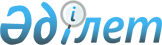 Об утверждении перечня субсидируемых пестицидов, биоагентов (энтомофагов) и нормы субсидий на 1 литр (килограмм, грамм, штук) пестицидов, биоагентов (энтомофагов), а также объемы бюджетных средств на субсидирование пестицидов, биоагентов (энтомофагов) на 2023 годПостановление акимата Актюбинской области от 2 мая 2023 года № 111. Зарегистрировано Департаментом юстиции Актюбинской области 5 мая 2023 года № 8342
      В соответствии со статьей 27 Закона Республики Казахстан "О местном государственном управлении и самоуправлении в Республике Казахстан", приказом Министра сельского хозяйства Республики Казахстан от 30 марта 2020 года № 107 "Об утверждении Правил субсидирования повышения урожайности и качества продукции растениеводства" (зарегистрировано в Реестре государственной регистрации нормативных правовых актов № 20209) акимат Актюбинской области ПОСТАНОВЛЯЕТ:
      1. Утвердить перечень субсидируемых пестицидов, биоагентов (энтомофагов) и нормы субсидий на 1 литр (килограмм, грамм, штук) пестицидов, биоагентов (энтомофагов) на 2023 год согласно приложению 1 к настоящему постановлению.
      2. Утвердить объемы бюджетных средств на субсидирование пестицидов, биоагентов (энтомофагов) на 2023 год согласно приложению 2 к настоящему постановлению.
      3. Государственному учреждению "Управление сельского хозяйства Актюбинской области" в установленном законодательством порядке обеспечить государственную регистрацию настоящего постановления в Департаменте юстиции Актюбинской области.
      4. Контроль за исполнением настоящего постановления возложить на курирующего заместителя акима Актюбинской области.
      5. Настоящее постановление вводится в действие по истечении десяти календарных дней после дня его первого официального опубликования. Перечень субсидируемых пестицидов, биоагентов (энтомофагов) и нормы субсидий на 1 литр (килограмм, грамм, штук) пестицидов, биоагентов (энтомофагов) на 2023 год
      Сноска. Приложение 1 – в редакции постановления акимата Актюбинской области от 05.12.2023 № 334 (вводится в действие после дня его первого официального опубликования).
      Примечание: * препараты, имеющие государственную регистрацию двойного назначения и используемые, как гербицид и десикант;
      ** препараты, имеющие государственную регистрацию двойного назначения и используемые, как инсектицид и как препараты, разрешенные для применения против вредителей запасов в складских помещениях товаропроизводителей сельскохозяйственной продукции;
      *** имеющие государственную регистрацию двойного назначения и используемые, как инсектицид и как препараты, разрешенные для применения против вредителей запасов на предприятиях в системе хлебопродуктов;
      **** препараты, имеющие государственную регистрацию тройного назначения и используемые, как инсектицид и как препараты, разрешенные для применения против вредителей запасов в складских помещениях товаропроизводителей сельскохозяйственной продукции и против вредителей запасов на предприятиях в системе хлебопродуктов;
      ***** препараты, имеющие государственную регистрацию двойного назначения и используемые, как инсектицид и фунгицид;
      ****** препараты, имеющие государственную регистрацию двойного назначения и используемые, как инсектицид и препарат для предпосевной обработки.
      *******препараты, имеющие государственную регистрацию двойного назначения и используемые, как протравитель и фунгицид; Объемы бюджетных средств на субсидирование пестицидов, биоагентов (энтомофагов) на 2023 год
      Сноска. Приложение 2 – в редакции постановления акимата Актюбинской области от 05.12.2023 № 334 (вводится в действие после дня его первого официального опубликования).
					© 2012. РГП на ПХВ «Институт законодательства и правовой информации Республики Казахстан» Министерства юстиции Республики Казахстан
				
      Аким Актюбинской области 

Е. Тугжанов
Приложение 1 к постановлению 
акимата Актюбинской области 
от 2 мая 2023 года № 111
№ п/п.
Действующее вещество по группам пестицидов
Единица измерения (литр, килограмм, грамм, штук)
Норма субсидий на 1 литр (килограмм, грамм, штук) пестицидов, биоагентов (энтомофагов), тенге
1
2
3
4
Гербициды
Гербициды
Гербициды
Гербициды
2,4-Д диметиламинная соль, 720 грамм/литр
2,4-Д диметиламинная соль, 720 грамм/литр
2,4-Д диметиламинная соль, 720 грамм/литр
2,4-Д диметиламинная соль, 720 грамм/литр
1
ГЕКСИЛ ЭКСТРА, водный раствор
литр
1 428,50
2
ДИАМИН, 72% водный раствор
литр
1 428,50
3
СТРИГ, 72 % водный раствор
литр
1 428,50
4
ВАЛСАМИН, 72% водный раствор
литр
1 428,50
5
ПИЛАР 2,4-Д, 72%, водный раствор
литр
1 428,50
6
ФАНАТ, водный раствор
литр
1 428,50
7
ФЛЕКС, водный раствор
литр
1 428,50
8
ДАЙОВИД, 72 % водный концентрат
литр
1 428,50
9
НАНКИНА, водный раствор
литр
1 428,50
10
АМИНСПРЕЙ, водный раствор
литр
1 428,50
2,4-Д диметиламинная соль, 722 грамм/литр 
2,4-Д диметиламинная соль, 722 грамм/литр 
2,4-Д диметиламинная соль, 722 грамм/литр 
2,4-Д диметиламинная соль, 722 грамм/литр 
11
КОРСО, 72% водный раствор
литр
3 100,50
2,4-Д диметиламинная соль, 860 грамм/литр
2,4-Д диметиламинная соль, 860 грамм/литр
2,4-Д диметиламинная соль, 860 грамм/литр
2,4-Д диметиламинная соль, 860 грамм/литр
12
ПРОГРЕСС 860, водный раствор
литр
2 330,50
2,4-Д диметиламинная соль, 960 грамм/килограмм
2,4-Д диметиламинная соль, 960 грамм/килограмм
2,4-Д диметиламинная соль, 960 грамм/килограмм
2,4-Д диметиламинная соль, 960 грамм/килограмм
13
КЛИНСПРЕЙ ЭКСТРА, водорастворимые гранулы
килограмм
4 500,00
2,4-Д дихлорфеноксиуксусной кислоты в виде этилгексилового эфира, 905 грамм/литр
2,4-Д дихлорфеноксиуксусной кислоты в виде этилгексилового эфира, 905 грамм/литр
2,4-Д дихлорфеноксиуксусной кислоты в виде этилгексилового эфира, 905 грамм/литр
2,4-Д дихлорфеноксиуксусной кислоты в виде этилгексилового эфира, 905 грамм/литр
14
ЭСТЕР СУПЕР, концентрат эмульсии
литр
3 000,00
2,4-Д дихлорфеноксиуксусной кислоты в виде 2-этилгексилового эфира, 600 грамм/литр
2,4-Д дихлорфеноксиуксусной кислоты в виде 2-этилгексилового эфира, 600 грамм/литр
2,4-Д дихлорфеноксиуксусной кислоты в виде 2-этилгексилового эфира, 600 грамм/литр
2,4-Д дихлорфеноксиуксусной кислоты в виде 2-этилгексилового эфира, 600 грамм/литр
15
ЭСТЕТ, концентрат эмульсии
литр
2 571,60
2,4-Д дихлорфеноксиуксусной кислоты в виде 2-этилгексилового эфира, 875 грамм/литр
2,4-Д дихлорфеноксиуксусной кислоты в виде 2-этилгексилового эфира, 875 грамм/литр
2,4-Д дихлорфеноксиуксусной кислоты в виде 2-этилгексилового эфира, 875 грамм/литр
2,4-Д дихлорфеноксиуксусной кислоты в виде 2-этилгексилового эфира, 875 грамм/литр
16
ЭФЕРОН-ГОЛД, концентрат эмульсии
литр
2 500,00
2,4-Д дихлорфеноксиуксусной кислоты, 344 грамм/литр + дикамба, 120 грамм/литр
2,4-Д дихлорфеноксиуксусной кислоты, 344 грамм/литр + дикамба, 120 грамм/литр
2,4-Д дихлорфеноксиуксусной кислоты, 344 грамм/литр + дикамба, 120 грамм/литр
2,4-Д дихлорфеноксиуксусной кислоты, 344 грамм/литр + дикамба, 120 грамм/литр
17
ФЛЕКС ДУО, водный раствор
литр
2 160,00
2-этилгексиловый эфир 2,4-Д кислоты, 552 грамм/литр + дикамба, 60 грамм/литр
2-этилгексиловый эфир 2,4-Д кислоты, 552 грамм/литр + дикамба, 60 грамм/литр
2-этилгексиловый эфир 2,4-Д кислоты, 552 грамм/литр + дикамба, 60 грамм/литр
2-этилгексиловый эфир 2,4-Д кислоты, 552 грамм/литр + дикамба, 60 грамм/литр
18
БРЭМБО, концентрат эмульсии
литр
2 946,50
2,4-Д кислота в виде 2-этилгексилового эфира, 905 грамм/литр
2,4-Д кислота в виде 2-этилгексилового эфира, 905 грамм/литр
2,4-Д кислота в виде 2-этилгексилового эфира, 905 грамм/литр
2,4-Д кислота в виде 2-этилгексилового эфира, 905 грамм/литр
19
НИОФИР СУПЕР, концентрат эмульсии
литр
1 566,80
20
ГРЕЙН ЭФИР, концентрат эмульсии
литр
1 566,80
21
ПРОГРЕСС, концентрат эмульсии
литр
1 566,80
22
РОБУСТО СУПЕР, концентрат эмульсии
литр
1 566,80
23
ГЕКСИЛ 905, концентрат эмульсии
литр
1 566,80
24
ЭСТЕРОН 600, концентрат эмульсии
литр
1 566,80
25
ЭФИР ЭКСТРА 905, концентрат эмульсии
литр
1 566,80
26
ЭФИРАКС, концентрат эмульсии
литр
1 566,80
27
ЭФИОН СУПЕР, концентрат эмульсии
литр
1 566,80
2,4-Д кислота в виде сложного 2-этилгексилового эфира, 410 грамм/литр + флорасулам, 7,4 грамм/литр
2,4-Д кислота в виде сложного 2-этилгексилового эфира, 410 грамм/литр + флорасулам, 7,4 грамм/литр
2,4-Д кислота в виде сложного 2-этилгексилового эфира, 410 грамм/литр + флорасулам, 7,4 грамм/литр
2,4-Д кислота в виде сложного 2-этилгексилового эфира, 410 грамм/литр + флорасулам, 7,4 грамм/литр
28
БАЛЕРИНА, суспензионная эмульсия
литр
1 750,00
29
ЭФИР ПРЕМИУМ, суспензионная эмульсия
литр
1 750,00
30
ЭЛАНТ ЭКСТРА, концентрат эмульсии
литр
1 750,00
31
АБСИНТИУМ, суспензионная эмульсия
литр
1 750,00
32
ЭСТЕР ПРИМА, суспензионная эмульсия
литр
1 750,00
2,4-Д кислота в виде 2 - этилгексилового эфира, 500 грамм/литр
2,4-Д кислота в виде 2 - этилгексилового эфира, 500 грамм/литр
2,4-Д кислота в виде 2 - этилгексилового эфира, 500 грамм/литр
2,4-Д кислота в виде 2 - этилгексилового эфира, 500 грамм/литр
33
ЗЕРНОМАКС, концентрат эмульсии
литр
1 920,00
34
ОКТАПОН ЭКСТРА, концентрат эмульсии
литр
1 920,00
2,4-Д кислота в виде 2 - этилгексилового эфира, 850 грамм/литр
2,4-Д кислота в виде 2 - этилгексилового эфира, 850 грамм/литр
2,4-Д кислота в виде 2 - этилгексилового эфира, 850 грамм/литр
2,4-Д кислота в виде 2 - этилгексилового эфира, 850 грамм/литр
35
ТАУЭРСПРЕЙ, 85% концентрат эмульсии
литр
2 184,00
36
ЭФФЕКТ, концентрат эмульсии
литр
2 184,00
37
ЭФИР КОРСО, эмульгируемый концентрат
литр
2 184,00
2,4-Д кислоты в виде малолетучих эфиров, 500 грам/литр
2,4-Д кислоты в виде малолетучих эфиров, 500 грам/литр
2,4-Д кислоты в виде малолетучих эфиров, 500 грам/литр
2,4-Д кислоты в виде малолетучих эфиров, 500 грам/литр
38
ЭФИРАМ, концентрат эмульсии
литр
2 321,50
2 - этилгексиловый эфир клопиралида, 500 грамм/литр
2 - этилгексиловый эфир клопиралида, 500 грамм/литр
2 - этилгексиловый эфир клопиралида, 500 грамм/литр
2 - этилгексиловый эфир клопиралида, 500 грамм/литр
39
ЭЛЬФ, концентрат эмульсии
литр
12 907,50
2,4-Д кислота в виде 2 - этилгексилового эфира, 300 грамм/литр + флорасулам, 3,7 грамм/литр
2,4-Д кислота в виде 2 - этилгексилового эфира, 300 грамм/литр + флорасулам, 3,7 грамм/литр
2,4-Д кислота в виде 2 - этилгексилового эфира, 300 грамм/литр + флорасулам, 3,7 грамм/литр
2,4-Д кислота в виде 2 - этилгексилового эфира, 300 грамм/литр + флорасулам, 3,7 грамм/литр
40
ПРИМАДОННА, суспензионная эмульсия
литр
3 100,00
2,4 - Д кислота в виде 2 - этилгексилового эфира, 420 грамм/литр + 2 - этилгексиловый эфир дикамбы кислоты, 60 грамм/литр
2,4 - Д кислота в виде 2 - этилгексилового эфира, 420 грамм/литр + 2 - этилгексиловый эфир дикамбы кислоты, 60 грамм/литр
2,4 - Д кислота в виде 2 - этилгексилового эфира, 420 грамм/литр + 2 - этилгексиловый эфир дикамбы кислоты, 60 грамм/литр
2,4 - Д кислота в виде 2 - этилгексилового эфира, 420 грамм/литр + 2 - этилгексиловый эфир дикамбы кислоты, 60 грамм/литр
41
ЭЛАНТ ПРЕМИУМ, концентрат эмульсии
литр
2 562,00
2-этилгексиловый эфир 2,4-Д кислоты, 564 грамм/литр
2-этилгексиловый эфир 2,4-Д кислоты, 564 грамм/литр
2-этилгексиловый эфир 2,4-Д кислоты, 564 грамм/литр
2-этилгексиловый эфир 2,4-Д кислоты, 564 грамм/литр
42
ЭЛАНТ, концентрат эмульсии
литр
2 200,00
2,4-Д кислота в виде 2 - этилгексилового эфира, 564 грамм/литр + метсульфурон - метил, 600 грамм/килограмм
2,4-Д кислота в виде 2 - этилгексилового эфира, 564 грамм/литр + метсульфурон - метил, 600 грамм/килограмм
2,4-Д кислота в виде 2 - этилгексилового эфира, 564 грамм/литр + метсульфурон - метил, 600 грамм/килограмм
2,4-Д кислота в виде 2 - этилгексилового эфира, 564 грамм/литр + метсульфурон - метил, 600 грамм/килограмм
43
ЭЛАМЕТ, заводская бинарная упаковка
килограмм
2 457,50
2,4-Д кислота в виде 2 - этилгексилового эфира, 564 грамм/литр + триасульфурон, 750 грамм/килограмм
2,4-Д кислота в виде 2 - этилгексилового эфира, 564 грамм/литр + триасульфурон, 750 грамм/килограмм
2,4-Д кислота в виде 2 - этилгексилового эфира, 564 грамм/литр + триасульфурон, 750 грамм/килограмм
2,4-Д кислота в виде 2 - этилгексилового эфира, 564 грамм/литр + триасульфурон, 750 грамм/килограмм
44
БИАТЛОН, заводская бинарная упаковка
килограмм
2 820,00
2,4-Д кислота в виде 2 - этилгексилового эфира
2,4-Д кислота в виде 2 - этилгексилового эфира
2,4-Д кислота в виде 2 - этилгексилового эфира
2,4-Д кислота в виде 2 - этилгексилового эфира
45
Д–АРМОН–Эфир, 72% концентрат эмульсии
литр
1 100,00
2,4-Д кислота в виде 2 - этилгексилового эфира, 950 грамм/литр
2,4-Д кислота в виде 2 - этилгексилового эфира, 950 грамм/литр
2,4-Д кислота в виде 2 - этилгексилового эфира, 950 грамм/литр
2,4-Д кислота в виде 2 - этилгексилового эфира, 950 грамм/литр
46
ЗЕНИТ, концентрат коллоидного раствора
литр
2 596,00
47
КЛИАРАП, концентрат эмульсии
литр
2 596,00
2,4-Д кислота в виде диметиламинной соли, 344 грамм/литр + дикамбы кислота в виде диметиламинной соли, 120 грамм/литр
2,4-Д кислота в виде диметиламинной соли, 344 грамм/литр + дикамбы кислота в виде диметиламинной соли, 120 грамм/литр
2,4-Д кислота в виде диметиламинной соли, 344 грамм/литр + дикамбы кислота в виде диметиламинной соли, 120 грамм/литр
2,4-Д кислота в виде диметиламинной соли, 344 грамм/литр + дикамбы кислота в виде диметиламинной соли, 120 грамм/литр
48
ДИАМАКС, водный раствор
литр
2 321,50
2,4-Д кислота, 410 грамм/литр + клопиралид, 40 грамм/литр в виде сложных 2-этилгексиловых эфиров
2,4-Д кислота, 410 грамм/литр + клопиралид, 40 грамм/литр в виде сложных 2-этилгексиловых эфиров
2,4-Д кислота, 410 грамм/литр + клопиралид, 40 грамм/литр в виде сложных 2-этилгексиловых эфиров
2,4-Д кислота, 410 грамм/литр + клопиралид, 40 грамм/литр в виде сложных 2-этилгексиловых эфиров
49
КЛОПЭФИР, концентрат эмульсии
литр
2 892,00
500 грамм/литр МЦПА кислоты, в виде диметиламинной, калиевой и натриевой солей
500 грамм/литр МЦПА кислоты, в виде диметиламинной, калиевой и натриевой солей
500 грамм/литр МЦПА кислоты, в виде диметиламинной, калиевой и натриевой солей
500 грамм/литр МЦПА кислоты, в виде диметиламинной, калиевой и натриевой солей
50
ГЕРБИТОКС, водорастворимый концентрат
литр
2 008,93
51
АГРОШАНС, водорастворимый концентрат
литр
2 008,93
52
МОМУС, водорастворимый концентрат
литр
2 008,93
азимсульфурон, 500 грамм/килограмм
азимсульфурон, 500 грамм/килограмм
азимсульфурон, 500 грамм/килограмм
азимсульфурон, 500 грамм/килограмм
53
ГУЛЛИВЕР, водно-диспергируемые гранулы
килограмм
31 619,50
54
ОЛИВЕР, водно-диспергируемые гранулы
килограмм
31 619,50
55
ЕССЕНЛИВЕР, водно-диспергируемые гранулы
килограмм
31 619,50
глифосат, 757 грамм/килограмм
глифосат, 757 грамм/килограмм
глифосат, 757 грамм/килограмм
глифосат, 757 грамм/килограмм
56
ФЕЛИКС 757, водно-диспергируемые гранулы
килограмм
3 066,55
57
ФАРАОН ГАРАНТ 757, водно-диспергируемые гранулы
килограмм
3 066,55
58
ГЛИФАТ ФОРТЕ 757, водно-диспергируемые гранулы
килограмм
3 066,55
59
ФУХУА ГЛИФОСАТ 757, водорастворимые гранулы
килограмм
3 066,55
аминопиралид, 240 грамм/литр
аминопиралид, 240 грамм/литр
аминопиралид, 240 грамм/литр
аминопиралид, 240 грамм/литр
60
ЛАНС, водный раствор
литр
15 000,00
аминопиралид, 300 грамм/килограмм + флорасулам, 150 грамм/килограмм
аминопиралид, 300 грамм/килограмм + флорасулам, 150 грамм/килограмм
аминопиралид, 300 грамм/килограмм + флорасулам, 150 грамм/килограмм
аминопиралид, 300 грамм/килограмм + флорасулам, 150 грамм/килограмм
61
ЛАНЦЕЛОТ 450, водно-диспергируемые гранулы
килограмм
49 335,00
бентазон, 480 грамм/литр
бентазон, 480 грамм/литр
бентазон, 480 грамм/литр
бентазон, 480 грамм/литр
62
БЕНАГРО, водный раствор
литр
3 600,00
63
КОРСАР, водорастворимый концентрат
литр
3 600,00
галаксифоп-Р-метил, 108 грамм/литр
галаксифоп-Р-метил, 108 грамм/литр
галаксифоп-Р-метил, 108 грамм/литр
галаксифоп-Р-метил, 108 грамм/литр
64
ЗЕЛЛЕК СУПЕР, концентрат эмульсии
литр
3 402,00
65
ГЕНЕРАЛ, концентрат эмульсии
литр
3 402,00
66
ИМПУЛЬС, концентрат эмульсии
литр
3 402,00
67
ГАЛОКС СУПЕР 108, концентрат эмульсии
литр
3 402,00
галоксифоп - п - метил, 104 грамм/литр
галоксифоп - п - метил, 104 грамм/литр
галоксифоп - п - метил, 104 грамм/литр
галоксифоп - п - метил, 104 грамм/литр
68
ГАЛАКТАЛТ, концентрат эмульсии
литр
5 175,00
69
ГУРОН, концентрат эмульсии
литр
5 175,00
70
ГАЛОШАНС, концентрат эмульсии
литр
5 175,00
галоксифоп - Р - метил, 240 грамм/литр
галоксифоп - Р - метил, 240 грамм/литр
галоксифоп - Р - метил, 240 грамм/литр
галоксифоп - Р - метил, 240 грамм/литр
71
ДЕЛИК, 240 концентрат эмульсии
литр
6 964,50
72
ИМПУЛЬС ФОРТЕ, концентрат эмульсии
литр
6 964,50
галоксифоп - п - метил, 520 грамм/литр
галоксифоп - п - метил, 520 грамм/литр
галоксифоп - п - метил, 520 грамм/литр
галоксифоп - п - метил, 520 грамм/литр
73
ИМПУЛЬС 520, концентрат эмульсии
литр
13 178,50
глифосат, 360 грамм/литр
глифосат, 360 грамм/литр
глифосат, 360 грамм/литр
глифосат, 360 грамм/литр
74
РАП, водный раствор
литр
2 500,00
75
ВАЛСАГЛИФ, водный раствор
литр
2 500,00
76
ТОТАЛ ПЛЮС, водный раствор
литр
2 500,00
77
ГЛИФОС, водный раствор
литр
2 500,00
78
СОНРАУНД, 48% водный раствор
литр
2 500,00
79
РИДАУТ, водный раствор
литр
2 500,00
80
ВИХРЬ, водный раствор
литр
2 500,00
81
ЖОЙКЫН, водный раствор
литр
2 464,00
глифосат, 450 грамм/литр
глифосат, 450 грамм/литр
глифосат, 450 грамм/литр
глифосат, 450 грамм/литр
82
СТИРАП, 45% водный раствор
литр
3 375,00
83
ГЛИФОС ПРЕМИУМ, водный раствор
литр
3 375,00
глифосат, 480 грамм/литр
глифосат, 480 грамм/литр
глифосат, 480 грамм/литр
глифосат, 480 грамм/литр
84
КЕРНЕЛ, водный раствор
литр
3 660,50
85
ПАССАТ 480, водный раствор
литр
3 660,50
глифосат, 500 грамм/литр
глифосат, 500 грамм/литр
глифосат, 500 грамм/литр
глифосат, 500 грамм/литр
86
*ТОРНАДО 500, водный раствор
литр
1 681,45
87
ТОТАЛ ЭКСТРА, водный раствор
литр
1 681,45
88
*УРАГАН ФОРТЕ 500, водный раствор
литр
1 681,45
89
ЭНТОГЛИФОС, 50% водный раствор
литр
1 681,45
90
*ТАЧДАУН 500, водный раствор
литр
1 681,45
глифосата кислота в виде калийной соли, 600 грамм/литр
глифосата кислота в виде калийной соли, 600 грамм/литр
глифосата кислота в виде калийной соли, 600 грамм/литр
глифосата кислота в виде калийной соли, 600 грамм/литр
91
РАП 600, водный раствор
литр
3 528,00
92
ЖОЙКЫН МЕГА,60% водный раствор
литр
3 080,00
калийная соль глифосата, 690 грамм/литр
калийная соль глифосата, 690 грамм/литр
калийная соль глифосата, 690 грамм/литр
калийная соль глифосата, 690 грамм/литр
93
ГЛИФОСАТ-ГОЛД, водный раствор
литр
3500,00
глифосат, 540 грамм/литр
глифосат, 540 грамм/литр
глифосат, 540 грамм/литр
глифосат, 540 грамм/литр
94
ГРАНД ЭКСТРА 540, водный раствор
литр
2 187,50
95
*РАУНДАП ЭКСТРА, 54% водный раствор
литр
2 187,50
96
СМЕРЧ, водный раствор
литр
2 187,50
97
РИД ЭВЕЙ, водный раствор
литр
2 187,50
98
*ТОРНАДО 540, водный раствор
литр
2 187,50
99
ТРИУМФ МАСТЕР, водный раствор
литр
2 187,50
100
ФАРАОН ГОЛД, 54% водный раствор
литр
2 187,50
101
ГЛИФАТ 540, водный раствор
литр
2 187,50
102
САРМАТ ЭКСТРА, 54% водный раствор
литр
2 187,50
103
ТЕРЕКС, водный раствор
литр
2 187,50
104
ХИТ, водный раствор
литр
2 187,50
105
КАЛИБР 540, водный раствор
литр
2 187,50
106
НАПАЛМ, водный раствор
литр
2 187,50
107
COTEM XL, 54% водный раствор
литр
2 187,50
108
КУНГФУ, 54% водный раствор
литр
2 187,50
109
*СПРУТ ЭКСТРА, водный раствор
литр
2 187,50
110
*МЕТЕОР 540, водный раствор
литр
2 187,50
111
ГЛИФОШАНС СУПЕР, водный раствор
литр
2 187,50
112
БАЗУКА, водный раствор
литр
2 187,50
113
АРГУМЕНТ СТАР, водный раствор
литр
2 187,50
114
АРИСТОКРАТ СУПЕР, водный раствор
литр
2 187,50
115
ТОМАГАВК, водный раствор
литр
2 187,50
глифосат в виде изопропиламинной и калийной солей, 540 грамм/литр
глифосат в виде изопропиламинной и калийной солей, 540 грамм/литр
глифосат в виде изопропиламинной и калийной солей, 540 грамм/литр
глифосат в виде изопропиламинной и калийной солей, 540 грамм/литр
116
КРЕДИТ ИКСТРИМ, водорастворимый концентрат
литр
4 017,60
117
МОНОЛИТ, водный раствор
литр
4 017,60
глифосат, 560 грамм/литр
глифосат, 560 грамм/литр
глифосат, 560 грамм/литр
глифосат, 560 грамм/литр
118
АРДГЛИФ, водный раствор
литр
3 350,00
глифосат, 750 грамм/килограмм
глифосат, 750 грамм/килограмм
глифосат, 750 грамм/килограмм
глифосат, 750 грамм/килограмм
119
БУРАН ЭКСТРА, 75 % водно-диспергируемые гранулы
килограмм
4 465,00
глюфосинат аммония, 150 грамм/литр
глюфосинат аммония, 150 грамм/литр
глюфосинат аммония, 150 грамм/литр
глюфосинат аммония, 150 грамм/литр
120
БАСТА, 15% водный раствор
литр
2 143,00
дикамба кислоты, 360 грамм/литр + хлорсульфурон кислоты, 22,2 грамм/литр
дикамба кислоты, 360 грамм/литр + хлорсульфурон кислоты, 22,2 грамм/литр
дикамба кислоты, 360 грамм/литр + хлорсульфурон кислоты, 22,2 грамм/литр
дикамба кислоты, 360 грамм/литр + хлорсульфурон кислоты, 22,2 грамм/литр
121
ФЕНИЗАН, водный раствор
литр
6 049,00
дикамба, 124 грамм/литр + 2,4 Д, 357 грамм/литр
дикамба, 124 грамм/литр + 2,4 Д, 357 грамм/литр
дикамба, 124 грамм/литр + 2,4 Д, 357 грамм/литр
дикамба, 124 грамм/литр + 2,4 Д, 357 грамм/литр
122
ВИДМАСТЕР 480, водный раствор
литр
2 618,31
123
ДАБСПРЕЙ, водный раствор
литр
2 618,31
дикамба, 480 грамм/литр
дикамба, 480 грамм/литр
дикамба, 480 грамм/литр
дикамба, 480 грамм/литр
124
БАНВЕЛ 480, водный раствор
литр
2 544,50
125
ДИАНАТ, 48% водный раствор
литр
2 544,50
126
ДЕКАБРИСТ, водный раствор
литр
2 544,50
127
ДЕЙМОС, водорастворимый концентрат
литр
2 544,50
128
РЕЙНВЕЛ, водный раствор
литр
2 544,50
129
ДАМБА, водный раствор
литр
2 544,50
130
САПФИР, водный раствор
литр
4 000,00
дикамбы кислота в виде диметиламинной соли, 480 грамм/литр
дикамбы кислота в виде диметиламинной соли, 480 грамм/литр
дикамбы кислота в виде диметиламинной соли, 480 грамм/литр
дикамбы кислота в виде диметиламинной соли, 480 грамм/литр
131
МОНОМАКС, водный раствор
литр
3 125,00
132
ШАНС ДКБ, водный раствор
литр
3 125,00
дикамба, 540 грамм/килограмм + метсульфурон - метил, 28 грамм/килограмм
дикамба, 540 грамм/килограмм + метсульфурон - метил, 28 грамм/килограмм
дикамба, 540 грамм/килограмм + метсульфурон - метил, 28 грамм/килограмм
дикамба, 540 грамм/килограмм + метсульфурон - метил, 28 грамм/килограмм
133
ДМ СУПЕР, водно-диспергируемые гранулы
килограмм
6 700,00
дикамба, 659 грамм/килограмм + триасульфурон, 41 грамм/килограмм
дикамба, 659 грамм/килограмм + триасульфурон, 41 грамм/килограмм
дикамба, 659 грамм/килограмм + триасульфурон, 41 грамм/килограмм
дикамба, 659 грамм/килограмм + триасульфурон, 41 грамм/килограмм
134
ЛИНТУР 70, водно-диспергируемые гранулы
килограмм
8 158,75
дикват, 200 грамм/литр
дикват, 200 грамм/литр
дикват, 200 грамм/литр
дикват, 200 грамм/литр
135
*РЕГЛОН ФОРТЕ 200, сулы ерітінді
литр
1 000,00
диметиламинная соль 2, 4 - Д, 357 грамм/литр + дикамба, 124 грамм/литр
диметиламинная соль 2, 4 - Д, 357 грамм/литр + дикамба, 124 грамм/литр
диметиламинная соль 2, 4 - Д, 357 грамм/литр + дикамба, 124 грамм/литр
диметиламинная соль 2, 4 - Д, 357 грамм/литр + дикамба, 124 грамм/литр
136
СТРИГ ЭКСТРА 480, водный раствор
литр
1 693,50
137
ДИАЛЕН СУПЕР 480, водный раствор
литр
1 693,50
138
АНТАЛ, водный раствор
литр
1 693,50
диметиламинная соль МЦПА, 750 грамм/литр
диметиламинная соль МЦПА, 750 грамм/литр
диметиламинная соль МЦПА, 750 грамм/литр
диметиламинная соль МЦПА, 750 грамм/литр
139
ЭТАЛОН, водорастворимый концентрат
литр
2 321,50
140
ЦИКЛОН, водный раствор
литр
2 321,50
имазамокс, 33 грамм/литр + имазапир, 15 грамм/литр
имазамокс, 33 грамм/литр + имазапир, 15 грамм/литр
имазамокс, 33 грамм/литр + имазапир, 15 грамм/литр
имазамокс, 33 грамм/литр + имазапир, 15 грамм/литр
141
ЕВРО-ЛАЙТНИНГ, 4,8% водорастворимый концентрат
литр
5 500,00
142
КАПТОРА, 4,8% водорастворимый концентрат
литр
5 500,00
143
КЛИАФИЛТ, водорастворимый концентрат
литр
5 500,00
144
ЕВРОШАНС, водорастворимый концентрат
литр
5 500,00
145
ДИОМА, водорастворимый концентрат
литр
5 500,00
имазамокс, 16,5 грамм/литр + имазапир, 7,5 грамм/литр
имазамокс, 16,5 грамм/литр + имазапир, 7,5 грамм/литр
имазамокс, 16,5 грамм/литр + имазапир, 7,5 грамм/литр
имазамокс, 16,5 грамм/литр + имазапир, 7,5 грамм/литр
146
ЕВРО-ЛАЙТНИНГ ПЛЮС, 2,4% водорастворимый концентрат
литр
3 900,00
147
КАПТОРА ПЛЮС, 2,4% водорастворимый концентрат
литр
3 900,00
имазамокс, 40 грамм/литр
имазамокс, 40 грамм/литр
имазамокс, 40 грамм/литр
имазамокс, 40 грамм/литр
148
ЛЕГОМИН, 4% водный раствор
литр
3 169,50
149
БАЙТОРЕ, водно-суспензионный концентрат
литр
3 169,50
150
ПУЛЬСАР, 4% водный раствор
литр
3 169,50
151
ИМАЗОШАНС, водный раствор
литр
3 169,50
152
ЮНКЕР, водный раствор
литр
3 169,50
имазамокс, 50 грамм/литр
имазамокс, 50 грамм/литр
имазамокс, 50 грамм/литр
имазамокс, 50 грамм/литр
153
ЛИСТЕГО ПРО 050, водный раствор
литр
8 843,75
имазапир, 250 грамм/литр
имазапир, 250 грамм/литр
имазапир, 250 грамм/литр
имазапир, 250 грамм/литр
154
ГРЕЙДЕР, водно-гликолевый раствор
литр
9 821,50
155
ПРОФИ, водный раствор
литр
9 821,50
156
ШКВАЛ, водорастворимый концентрат
литр
14 734,80
имазетапир, 100 грамм/литр
имазетапир, 100 грамм/литр
имазетапир, 100 грамм/литр
имазетапир, 100 грамм/литр
157
АГУРА, 10% водный концентрат
литр
3 250,00
158
ПИВОТ, 10% водный концентрат
литр
3 250,00
159
ИМАЗЕТ 100, водный концентрат
литр
3 250,00
160
ТАПИРОШАНС, водорастворимый концентрат
литр
3 250,00
161
ЛИГР, водорастворимый концентрат
литр
3 250,00
162
ЕССЕНТАПИР, 10% водный раствор
литр
3 250,00
163
ТАПИР, 10% водный концентрат
литр
3 942,50
имазетапир, 450 грамм/килограмм + хлоримурон - этил, 150 грамм/килограмм
имазетапир, 450 грамм/килограмм + хлоримурон - этил, 150 грамм/килограмм
имазетапир, 450 грамм/килограмм + хлоримурон - этил, 150 грамм/килограмм
имазетапир, 450 грамм/килограмм + хлоримурон - этил, 150 грамм/килограмм
164
ФАБИАН, водно-диспергируемые гранулы
килограмм
40 714,29
йодосульфурон - метил - натрия, 11,3 грамм/килограмм + тиенкарбазон - метил, 22,5 грамм/килограмм + мефенпир - диэтил - антидот, 135 грамм/килограмм
йодосульфурон - метил - натрия, 11,3 грамм/килограмм + тиенкарбазон - метил, 22,5 грамм/килограмм + мефенпир - диэтил - антидот, 135 грамм/килограмм
йодосульфурон - метил - натрия, 11,3 грамм/килограмм + тиенкарбазон - метил, 22,5 грамм/килограмм + мефенпир - диэтил - антидот, 135 грамм/килограмм
йодосульфурон - метил - натрия, 11,3 грамм/килограмм + тиенкарбазон - метил, 22,5 грамм/килограмм + мефенпир - диэтил - антидот, 135 грамм/килограмм
165
ВЕЛОСИТИ ПАУЭР, водно-диспергируемые гранулы
килограмм
10 922,90
йодосульфурон - метил - натрия, 25 грамм/литр + амидосульфурон, 100 грамм/литр + мефенпир - диэтил - антидот 250 грамм/литр
йодосульфурон - метил - натрия, 25 грамм/литр + амидосульфурон, 100 грамм/литр + мефенпир - диэтил - антидот 250 грамм/литр
йодосульфурон - метил - натрия, 25 грамм/литр + амидосульфурон, 100 грамм/литр + мефенпир - диэтил - антидот 250 грамм/литр
йодосульфурон - метил - натрия, 25 грамм/литр + амидосульфурон, 100 грамм/литр + мефенпир - диэтил - антидот 250 грамм/литр
166
СЕКАТОР ТУРБО, масляная дисперсия
литр
5 000,00
167
АМИДА, масляная дисперсия
литр
5 000,00
клетодим, 120 грамм/литр
клетодим, 120 грамм/литр
клетодим, 120 грамм/литр
клетодим, 120 грамм/литр
168
СЕЛЕКТ, концентрат эмульсии
литр
1 750,00
169
ШЕДОУ, концентрат эмульсии
литр
1 750,00
170
ЦЕНЗОР МАКС, масляный концентрат эмульсии
литр
1 750,00
клетодим, 150 грамм/литр
клетодим, 150 грамм/литр
клетодим, 150 грамм/литр
клетодим, 150 грамм/литр
171
ГРАМИНИОН, концентрат эмульсии
литр
7 488,00
клетодим, 116,2 грамм/литр
клетодим, 116,2 грамм/литр
клетодим, 116,2 грамм/литр
клетодим, 116,2 грамм/литр
172
СОНДЕЛЕКТ, концентрат эмульсии
литр
4 924,00
клетодим, 130 грамм/литр + галоксифоп - п - метил, 80 грамм/литр
клетодим, 130 грамм/литр + галоксифоп - п - метил, 80 грамм/литр
клетодим, 130 грамм/литр + галоксифоп - п - метил, 80 грамм/литр
клетодим, 130 грамм/литр + галоксифоп - п - метил, 80 грамм/литр
173
КВИКСТЕП, концентрат эмульсии
литр
6 348,00
174
СУПРИМ, концентрат эмульсии
литр
6 348,00
клетодим, 240 грамм/литр
клетодим, 240 грамм/литр
клетодим, 240 грамм/литр
клетодим, 240 грамм/литр
175
КИНЕТИК, концентрат эмульсии
литр
3 527,00
176
СПАЙДЕР, концентрат эмульсии
литр
3 527,00
177
ЭФЕС, концентрат эмульсии
литр
3 527,00
178
ЦЕНТУР, концентрат эмульсии
литр
3 527,00
179
КАДИМ 240, концентрат эмульсии
литр
3 527,00
180
СТИМУЛ, концентрат эмульсии
литр
3 527,00
181
КАТРОС, концентрат эмульсии
литр
3 527,00
182
ПИЛАРОФ, концентрат эмульсии
литр
3 527,00
183
МАГНЕТО, концентрат эмульсии
литр
3 527,00
184
ЛЕГИОН КОМБИ, концентрат эмульсии
литр
3 527,00
185
СПРИНТ 240, концентрат эмульсии
литр
3 527,00
186
ПРОФИТ, концентрат эмульсии
литр
3 527,00
187
ТАЛИСМАН, концентрат эмульсии
литр
3 527,00
188
ДАГОН, концентрат эмульсии
литр
3 527,00
клодинафоп-пропаргил, 240 грамм/литр + клоквинтоцет-мексил (антидот), 60 грамм/литр
клодинафоп-пропаргил, 240 грамм/литр + клоквинтоцет-мексил (антидот), 60 грамм/литр
клодинафоп-пропаргил, 240 грамм/литр + клоквинтоцет-мексил (антидот), 60 грамм/литр
клодинафоп-пропаргил, 240 грамм/литр + клоквинтоцет-мексил (антидот), 60 грамм/литр
189
ЛЕГГЕРО ФОРТЕ, концентрат эмульсии
литр
5 937,50
190
ВАРЯГ, концентрат эмульсии
литр
5 937,50
191
ЦЕНТУРИОН, эмульсия масляно-водная
литр
5 937,50
192
ЛИБЕРТИ ПЛЮС, концентрат эмульсии
литр
5 937,50
193
СТАЗИС, концентрат эмульсии
литр
5 937,50
194
КЛОВИТ, концентрат эмульсии
литр
5 937,50
195
КЛОДИМАКС, концентрат эмульсии
литр
5 937,50
196
ЗЛАКО ПИК, концентрат эмульсии
литр
5 937,50
197
ВАРЯГ, концентрат эмульсии
литр
9363,00
клодинафоп-пропаргил, 80 грамм/литр + клоквинтоцет - мексил, 20 грамм/литр
клодинафоп-пропаргил, 80 грамм/литр + клоквинтоцет - мексил, 20 грамм/литр
клодинафоп-пропаргил, 80 грамм/литр + клоквинтоцет - мексил, 20 грамм/литр
клодинафоп-пропаргил, 80 грамм/литр + клоквинтоцет - мексил, 20 грамм/литр
198
ГОРИЗОН 080, концентрат эмульсии
литр
4 600,00
199
ГОРИЗОН 080 БФ, концентрат эмульсии
литр
4 600,00
200
ОВЕН, концентрат эмульсии
литр
4 600,00
201
ИТАРР 80, концентрат эмульсии
литр
4 600,00
202
ТЕРДОК, 8% концентрат эмульсии
литр
4 600,00
203
ТОПИК 080, концентрат эмульсии
литр
4 600,00
204
ФЕНИКС, концентрат эмульсии
литр
4 600,00
клопиралид, 100 грамм/литр + флуроксипир, 15 грамм/литр
клопиралид, 100 грамм/литр + флуроксипир, 15 грамм/литр
клопиралид, 100 грамм/литр + флуроксипир, 15 грамм/литр
клопиралид, 100 грамм/литр + флуроксипир, 15 грамм/литр
205
РЕПЕР, концентрат коллоидного раствора
литр
6 857,00
клопиралид, 300 грамм/литр
клопиралид, 300 грамм/литр
клопиралид, 300 грамм/литр
клопиралид, 300 грамм/литр
206
ЛОРНЕТ, водный раствор
литр
6 018,60
207
ТРЕЛ 300, водный раствор
литр
6 018,60
208
РАЛИД 300, водный раствор
литр
6 018,60
209
ГЕРМЕС 300, водный раствор
литр
6 018,60
210
МАКСИМУС, водный раствор
литр
6 018,60
211
СТОУН 300, водный раствор
литр
6 018,60
212
СЭНТИУМ, водный раствор
литр
6 018,60
213
ШАНСТРЕЛ 300, водный раствор
литр
6 018,60
214
АГРОН, водный раствор
литр
6 018,60
215
ХАКЕР 300, водорастворимый концентрат
литр
14 520,00
450 грамм/литр клопиралида в виде 2-этилгексилового эфира
450 грамм/литр клопиралида в виде 2-этилгексилового эфира
450 грамм/литр клопиралида в виде 2-этилгексилового эфира
450 грамм/литр клопиралида в виде 2-этилгексилового эфира
216
ЭФИЛОН, концентрат эмульсии
литр
15 000,00
клопиралид, 750 грамм/килограмм
клопиралид, 750 грамм/килограмм
клопиралид, 750 грамм/килограмм
клопиралид, 750 грамм/килограмм
217
ЛОНТРЕЛ ГРАНД 75, водно-диспергируемые гранулы
килограмм
13 393,00
218
АГРОН ГРАНД, водно-диспергируемые гранулы
килограмм
13 393,00
219
ВИРТУОЗ, водно-диспергируемые гранулы
килограмм
13 393,00
220
КЛОПИРАЛИД, водно-диспергируемые гранулы
килограмм
13 393,00
221
ТРИЛОН 750, водно-диспергируемые гранулы
килограмм
13 393,00
222
РАЛИД ЭКСТРА, водорастворимые гранулы
килограмм
13 393,00
223
СПИРИТ, водно-диспергируемые гранулы
килограмм
13 393,00
224
ХАКЕР, водорастворимые гранулы
килограмм
13 393,00
225
САМУРАЙ СУПЕР, водно-диспергируемые гранулы
килограмм
13 393,00
226
СОНХУС, водно-диспергируемые гранулы
килограмм
13 393,00
227
КОРРЕКТОР, водно-диспергируемые гранулы
килограмм
13 393,00
228
СТРАТЕГО, водно-диспергируемые гранулы
килограмм
13 393,00
мезотрион, 75 грамм/литр + никосульфурон, 30 грамм/литр
мезотрион, 75 грамм/литр + никосульфурон, 30 грамм/литр
мезотрион, 75 грамм/литр + никосульфурон, 30 грамм/литр
мезотрион, 75 грамм/литр + никосульфурон, 30 грамм/литр
229
ЭЛЮМИС 105, масляная дисперсия
литр
4 500,00
230
ГАВАНЬ ПЛЮС, масляная дисперсия
литр
4 500,00
231
БЕСТУТАКС, суспензионный концентрат
литр
4 500,00
никосульфурон, 230 грамм/килограмм + мезотрион, 570 грамм/килограмм
никосульфурон, 230 грамм/килограмм + мезотрион, 570 грамм/килограмм
никосульфурон, 230 грамм/килограмм + мезотрион, 570 грамм/килограмм
никосульфурон, 230 грамм/килограмм + мезотрион, 570 грамм/килограмм
232
МАХАОН, водно-диспергируемые гранулы
килограмм
32 143,00
метазахлор, 375 грамм/литр + измазамокс, 25 грамм/литр
метазахлор, 375 грамм/литр + измазамокс, 25 грамм/литр
метазахлор, 375 грамм/литр + измазамокс, 25 грамм/литр
метазахлор, 375 грамм/литр + измазамокс, 25 грамм/литр
233
ДИОНИС, концентрат суспензии
литр
6 696,50
234
НОПАСАРАН, 40% концентрат суспензии
литр
6 696,50
метолахлор, 960 грамм/литр
метолахлор, 960 грамм/литр
метолахлор, 960 грамм/литр
метолахлор, 960 грамм/литр
235
АКЦЕНТ ПРИМА, 96% концентрат эмульсии
литр
4 465,00
метрибузин, 250 грамм/литр
метрибузин, 250 грамм/литр
метрибузин, 250 грамм/литр
метрибузин, 250 грамм/литр
236
ЗОНТРАН, концентрат коллоидного раствора
литр
7 076,00
метрибузин, 270 грамм/литр
метрибузин, 270 грамм/литр
метрибузин, 270 грамм/литр
метрибузин, 270 грамм/литр
237
ЛАЗУРИТ СУПЕР, концентрат наноэмульсии
литр
9 332,15
метрибузин, 600 грамм/литр
метрибузин, 600 грамм/литр
метрибузин, 600 грамм/литр
метрибузин, 600 грамм/литр
238
ЗЕНКОР УЛЬТРА, концентрат суспензии
литр
6 026,50
239
ЛИНКОР, концентрат суспензии
литр
6 026,50
240
ЗЕНКОШАНС, концентрат суспензии
литр
6 026,50
241
ЛАЗУРИТ УЛЬТРА, суспензионный концентрат
литр
6 026,50
метрибузин, 700 грамм/килограмм
метрибузин, 700 грамм/килограмм
метрибузин, 700 грамм/килограмм
метрибузин, 700 грамм/килограмм
242
КАРБУЗИН, 70% смачивающийся порошок
килограмм
9 450,00
243
ЛАЗУРИТ, смачивающийся порошок
килограмм
9 450,00
244
ТРИБУЗИН 700, смачивающийся порошок
килограмм
9 450,00
245
ЕССЕНСЕКОР, 70% водно-диспергируемые гранулы
килограмм
9 450,00
метрибузин, 750 грамм/килограмм
метрибузин, 750 грамм/килограмм
метрибузин, 750 грамм/килограмм
метрибузин, 750 грамм/килограмм
246
ТАЙГЕР ЭКСТРА, водорастворимые гранулы
килограмм
10 000,00
метсульфурон - метил, 125 грамм/килограмм + трибенурон - метил, 625 грамм/килограмм
метсульфурон - метил, 125 грамм/килограмм + трибенурон - метил, 625 грамм/килограмм
метсульфурон - метил, 125 грамм/килограмм + трибенурон - метил, 625 грамм/килограмм
метсульфурон - метил, 125 грамм/килограмм + трибенурон - метил, 625 грамм/килограмм
247
ПЛУГГЕР, водно-диспергируемые гранулы
килограмм
31 068,00
248
ФИНИТО ДУЭТ 750, водно-диспергируемые гранулы
килограмм
31 068,00
метсульфурон - метил, 300 грамм/килограмм + трибенурон - метил, 450 грамм/килограмм
метсульфурон - метил, 300 грамм/килограмм + трибенурон - метил, 450 грамм/килограмм
метсульфурон - метил, 300 грамм/килограмм + трибенурон - метил, 450 грамм/килограмм
метсульфурон - метил, 300 грамм/килограмм + трибенурон - метил, 450 грамм/килограмм
249
МАГНУМ СУПЕР, водно-диспергируемые гранулы
килограмм
51 520,50
метсульфурон - метил, 391 грамм/килограмм + трибенурон - метил, 261 грамм/килограмм
метсульфурон - метил, 391 грамм/килограмм + трибенурон - метил, 261 грамм/килограмм
метсульфурон - метил, 391 грамм/килограмм + трибенурон - метил, 261 грамм/килограмм
метсульфурон - метил, 391 грамм/килограмм + трибенурон - метил, 261 грамм/килограмм
250
ЭДВАНС, водно-диспергируемые гранулы
килограмм
55 000,00
251
ЭЛЛАЙ ЛАЙТ, водно-диспергируемые гранулы
килограмм
55 000,00
252
ГРАФ ПРЕМИУМ, водно-диспергируемые гранулы
килограмм
55 000,00
253
ЭЛЛАДА, водно-диспергируемые гранулы
килограмм
22 500,00
254
МАУЗЕР, водно-диспергируемые гранулы
литр
25 000,00
метсульфурон - метил, 600 грамм/килограмм
метсульфурон - метил, 600 грамм/килограмм
метсульфурон - метил, 600 грамм/килограмм
метсульфурон - метил, 600 грамм/килограмм
255
ЛИДЕР, смачивающийся порошок
килограмм
10 000,00
256
ГРЕЙЗ, 60% водно-диспергируемые гранулы
килограмм
10 000,00
257
ЗИНГЕР, смачивающийся порошок
килограмм
10 000,00
258
ЛЕОПАРД, водно-диспергируемые гранулы
килограмм
10 000,00
259
МАГНУМ, водно-диспергируемые гранулы
килограмм
10 000,00
260
МЕТУРОН, водно-диспергируемые гранулы
килограмм
10 000,00
261
ПРАЙМЕР, водно-диспергируемые гранулы
килограмм
10 000,00
262
РОДАР, 60% смачивающийся порошок
килограмм
10 000,00
263
ХАЗНА, 60 % водно-диспергируемые гранулы
килограмм
10 000,00
264
АДАЛТ, водно-диспергируемые гранулы
килограмм
10 000,00
265
СТРАЖ, водно-диспергируемые гранулы
килограмм
10 000,00
266
СУПЕРМЕТ ЭКСТРА, водорастворимые гранулы
килограмм
10 000,00
267
АККУРАТ, водно-диспергируемые гранулы
килограмм
10 000,00
268
КАНЦЛЕР, водно-диспергируемые гранулы
килограмм
10 000,00
269
МЕТСУМЕТ, водно-диспергируемые гранулы
килограмм
10 000,00
270
ЛАЗЕР 60, смачивающийся порошок
килограмм
10 000,00
271
СНАЙПЕР, водно-диспергируемые гранулы
килограмм
12 500,00
272
ВУЛКАН, 60% водно-диспергируемые гранулы
килограмм
17 600,00
метсульфурон - метил, 390 грамм/килограмм + трибенурон - метил, 260 грамм/килограмм + амидосульфурон, 100 грамм/килограмм
метсульфурон - метил, 390 грамм/килограмм + трибенурон - метил, 260 грамм/килограмм + амидосульфурон, 100 грамм/килограмм
метсульфурон - метил, 390 грамм/килограмм + трибенурон - метил, 260 грамм/килограмм + амидосульфурон, 100 грамм/килограмм
метсульфурон - метил, 390 грамм/килограмм + трибенурон - метил, 260 грамм/килограмм + амидосульфурон, 100 грамм/килограмм
273
КАССАР ПРО, водно-диспергируемые гранулы
килограмм
77 678,50
метсульфурон - метил, 500 грамм/килограмм + амидосульфурон 250 грамм/килограмм
метсульфурон - метил, 500 грамм/килограмм + амидосульфурон 250 грамм/килограмм
метсульфурон - метил, 500 грамм/килограмм + амидосульфурон 250 грамм/килограмм
метсульфурон - метил, 500 грамм/килограмм + амидосульфурон 250 грамм/килограмм
274
КАССАР, водно-диспергируемые гранулы
килограмм
77 678,50
МЦПА, 500 грамм/литр + клопиралид, 100 грамм/литр
МЦПА, 500 грамм/литр + клопиралид, 100 грамм/литр
МЦПА, 500 грамм/литр + клопиралид, 100 грамм/литр
МЦПА, 500 грамм/литр + клопиралид, 100 грамм/литр
275
ГЕРМЕС ГРАНД, концентрат эмульсии
литр
5 280,00
никосульфурон, 600 грамм/килограмм + тифенсульфурон - метил, 150 грамм/килограмм
никосульфурон, 600 грамм/килограмм + тифенсульфурон - метил, 150 грамм/килограмм
никосульфурон, 600 грамм/килограмм + тифенсульфурон - метил, 150 грамм/килограмм
никосульфурон, 600 грамм/килограмм + тифенсульфурон - метил, 150 грамм/килограмм
276
ДУБЛОН ГОЛД, водно-диспергируемые гранулы
килограмм
66 964,29
никосульфурон, 700 грамм/килограмм + тифенсульфурон - метил, 125 грамм/килограмм
никосульфурон, 700 грамм/килограмм + тифенсульфурон - метил, 125 грамм/килограмм
никосульфурон, 700 грамм/килограмм + тифенсульфурон - метил, 125 грамм/килограмм
никосульфурон, 700 грамм/килограмм + тифенсульфурон - метил, 125 грамм/килограмм
277
КВИН, водно-диспергируемые гранулы
килограмм
21 000,00
оксифлуорфен, 240 грамм/литр
оксифлуорфен, 240 грамм/литр
оксифлуорфен, 240 грамм/литр
оксифлуорфен, 240 грамм/литр
278
ГОАЛ 2Е, концентрат эмульсии
литр
4 250,00
279
ГОЛ, концентрат эмульсии
литр
4 250,00
280
ГОТРИЛ, 24% концентрат эмульсии
литр
4 250,00
281
ОКСИФЕН 240, концентрат эмульсии
литр
4 250,00
282
ГАУР, концентрат эмульсии
литр
4 250,00
283
РОКИ, концентрат эмульсии
литр
4 250,00
оксифлуорфен, 480 грамм/литр
оксифлуорфен, 480 грамм/литр
оксифлуорфен, 480 грамм/литр
оксифлуорфен, 480 грамм/литр
284
ГОАЛ 480, концентрат суспензии
литр
6 150,00
пендиметалин, 330 грамм/литр
пендиметалин, 330 грамм/литр
пендиметалин, 330 грамм/литр
пендиметалин, 330 грамм/литр
285
КАЛКАН, концентрат эмульсии
литр
2 250,00
286
ГАЙТАН, концентрат эмульсии
литр
2 250,00
287
СТОП, 33% концентрат эмульсии
литр
2 250,00
288
ЛОТОС СУПЕР, концентрат эмульсии
литр
2 250,00
289
ЭСТАМП, концентрат эмульсии
литр
3 691,95
пендиметалин, 350 грамм/литр
пендиметалин, 350 грамм/литр
пендиметалин, 350 грамм/литр
пендиметалин, 350 грамм/литр
290
СТАРТ, 35% концентрат эмульсии
литр
4 017,50
пеноксулам, 25 грамм/литр
пеноксулам, 25 грамм/литр
пеноксулам, 25 грамм/литр
пеноксулам, 25 грамм/литр
291
РЕЙНБОУ 25 ОД, масляная дисперсия
литр
10 382,00
292
ТАЛАНТ, масляная дисперсия
литр
10 382,00
пиклорам, 150 грамм/литр + МЦПА, 350 грамм/литр
пиклорам, 150 грамм/литр + МЦПА, 350 грамм/литр
пиклорам, 150 грамм/литр + МЦПА, 350 грамм/литр
пиклорам, 150 грамм/литр + МЦПА, 350 грамм/литр
293
ГОРГОН, водорастворимый концентрат
литр
6 294,65
пиноксаден, 45 грамм/литр + клоквинтоцет-мексил (антидот), 11,25 грамм/литр
пиноксаден, 45 грамм/литр + клоквинтоцет-мексил (антидот), 11,25 грамм/литр
пиноксаден, 45 грамм/литр + клоквинтоцет-мексил (антидот), 11,25 грамм/литр
пиноксаден, 45 грамм/литр + клоквинтоцет-мексил (антидот), 11,25 грамм/литр
294
АКСИАЛ 045, концентрат эмульсии
литр
5 390,00
пиноксаден, 45 грамм/литр + клоквинтосет-мексила (антидот), 20 грамм/литр
пиноксаден, 45 грамм/литр + клоквинтосет-мексила (антидот), 20 грамм/литр
пиноксаден, 45 грамм/литр + клоквинтосет-мексила (антидот), 20 грамм/литр
пиноксаден, 45 грамм/литр + клоквинтосет-мексила (антидот), 20 грамм/литр
295
МАКСИР, концентрат эмульсии
литр
9 000,00
пиноксаден, 50 грамм/литр + клоквинтоцет-мексил (антидот), 12,5 грамм/литр
пиноксаден, 50 грамм/литр + клоквинтоцет-мексил (антидот), 12,5 грамм/литр
пиноксаден, 50 грамм/литр + клоквинтоцет-мексил (антидот), 12,5 грамм/литр
пиноксаден, 50 грамм/литр + клоквинтоцет-мексил (антидот), 12,5 грамм/литр
296
АКСИАЛ 050, концентрат эмульсии
литр
4 337,30
пироксулам, 45 грамм/литр + клоквинтоцет - мексил - антидот, 90 грамм/литр
пироксулам, 45 грамм/литр + клоквинтоцет - мексил - антидот, 90 грамм/литр
пироксулам, 45 грамм/литр + клоквинтоцет - мексил - антидот, 90 грамм/литр
пироксулам, 45 грамм/литр + клоквинтоцет - мексил - антидот, 90 грамм/литр
297
МЕРИТ 45, масляная дисперсия
литр
21 631,50
претилахлор, 300 грамм/литр + пирибензоксим, 20 грамм/литр
претилахлор, 300 грамм/литр + пирибензоксим, 20 грамм/литр
претилахлор, 300 грамм/литр + пирибензоксим, 20 грамм/литр
претилахлор, 300 грамм/литр + пирибензоксим, 20 грамм/литр
298
СОЛИТО 320, концентрат эмульсии
литр
6 484,82
прометрин, 500 грамм/литр
прометрин, 500 грамм/литр
прометрин, 500 грамм/литр
прометрин, 500 грамм/литр
299
ГЕЗАГАРД 500, суспензионный концентрат
литр
2 366,00
300
ГЕЗАМЕТРИН, 50% суспензионный концентрат
литр
2 366,00
301
ОМЕГА, 50% суспензионный концентрат
литр
2 366,00
302
САРМАТ, концентрат суспензии
литр
2 366,00
303
ШАНСГАРД, концентрат суспензии
литр
2 366,00
304
БРИГ, концентрат суспензии
литр
2 366,00
305
ГАМБИТ, суспензионный концентрат
литр
2 366,00
306
РУБИКОН, концентрат суспензии
литр
2 366,00
просульфокарб, 800 грамм/литр
просульфокарб, 800 грамм/литр
просульфокарб, 800 грамм/литр
просульфокарб, 800 грамм/литр
307
БОКСЕР 800, концентрат эмульсии
литр
2 963,25
римсульфурон, 250 грамм/килограмм
римсульфурон, 250 грамм/килограмм
римсульфурон, 250 грамм/килограмм
римсульфурон, 250 грамм/килограмм
308
КАССИУС, водорастворимый порошок
килограмм
31 582,00
309
РИМУС, 25% водно-диспергируемые гранулы
килограмм
31 582,00
310
РОМУЛ, водно-диспергируемые гранулы
килограмм
31 582,00
311
ТИТУС, 25% сухая текучая суспензия
килограмм
31 582,00
312
РИМКОРН, водорастворимые гранулы
килограмм
31 582,00
313
ШАНТУС, водно-диспергируемые гранулы
килограмм
31 582,00
римсульфурон, 500 грамм/килограмм
римсульфурон, 500 грамм/килограмм
римсульфурон, 500 грамм/килограмм
римсульфурон, 500 грамм/килограмм
314
ЭСКУДО, водно-диспергируемые гранулы
килограмм
99 528,50
с - метолахлор 312, 5 грамм/литр + тербутилазин 187, 5 грамм/литр
с - метолахлор 312, 5 грамм/литр + тербутилазин 187, 5 грамм/литр
с - метолахлор 312, 5 грамм/литр + тербутилазин 187, 5 грамм/литр
с - метолахлор 312, 5 грамм/литр + тербутилазин 187, 5 грамм/литр
315
ГАРДО ГОЛД 500, концентрат суспензии
литр
2 196,75
316
ЭРУДИТ, суспензионная эмульсия
литр
2 196,75
317
ИРВИН, суспензионная эмульсия
литр
2 196,75
318
СТАУТ, концентрат суспензии
литр
2 196,75
с - метолахлор, 960 грамм/литр
с - метолахлор, 960 грамм/литр
с - метолахлор, 960 грамм/литр
с - метолахлор, 960 грамм/литр
319
ДОАЛ, концентрат эмульсии
литр
4 000,00
320
ДУАЛ ГОЛД 960, концентрат эмульсии
литр
4 000,00
321
ДУШАНС, концентрат эмульсии
литр
4 000,00
322
МЕТАЛ ПЛЮС 960, концентрат эмульсии
литр
4 000,00
323
СИМБА, концентрат эмульсии
литр
4 000,00
324
МАЧЕТЕ, концентрат эмульсии
литр
4 000,00
тифенсульфурон-метил, 680 грамм/килограмм + метсульфурон-метил, 70 грамм/килограмм
тифенсульфурон-метил, 680 грамм/килограмм + метсульфурон-метил, 70 грамм/килограмм
тифенсульфурон-метил, 680 грамм/килограмм + метсульфурон-метил, 70 грамм/килограмм
тифенсульфурон-метил, 680 грамм/килограмм + метсульфурон-метил, 70 грамм/килограмм
325
КАНОНИР ДУО, сухая текучая суспензия
килограмм
17 410,50
326
АККУРАТ ЭКСТРА, водно-диспергируемые гранулы
килограмм
17 410,50
327
СТРАЖ ДУО, водно-диспергируемые гранулы
килограмм
17 410,50
тифенсульфурон - метил, 545 грамм/килограмм + метсульфурон - метила, 164 грамм/килограмм
тифенсульфурон - метил, 545 грамм/килограмм + метсульфурон - метила, 164 грамм/килограмм
тифенсульфурон - метил, 545 грамм/килограмм + метсульфурон - метила, 164 грамм/килограмм
тифенсульфурон - метил, 545 грамм/килограмм + метсульфурон - метила, 164 грамм/килограмм
328
РЕСТРИКТ, водорастворимые гранулы
килограмм
42 500,00
329
ГАРМОНИЯ, водно-диспергируемые гранулы
килограмм
42 500,00
тифенсульфурон - метил, 750 грамм/килограмм
тифенсульфурон - метил, 750 грамм/килограмм
тифенсульфурон - метил, 750 грамм/килограмм
тифенсульфурон - метил, 750 грамм/килограмм
330
ХАРМОНИ ПРО, водно-диспергируемые гранулы
килограмм
44 044,00
331
ШАНСТИ, водно-диспергируемые гранулы
килограмм
44 044,00
332
КУПАЖ, водно-диспергируемые гранулы
килограмм
44 044,00
333
АЛСИОН, водно-диспергируемые гранулы
килограмм
44 044,00
334
АЛЛЕРТ, сухая текучая суспензия
килограмм
44 044,00
трибенурон - метил, 563 грамм/килограмм + флорасулам, 187 грамм/килограмм
трибенурон - метил, 563 грамм/килограмм + флорасулам, 187 грамм/килограмм
трибенурон - метил, 563 грамм/килограмм + флорасулам, 187 грамм/килограмм
трибенурон - метил, 563 грамм/килограмм + флорасулам, 187 грамм/килограмм
335
БОМБА, водно-диспергируемые гранулы
килограмм
52 232,15
336
МОСКИТ ПРЕМИУМ, водно-диспергируемые гранулы
килограмм
52 232,15
трибенурон - метил, 750 грамм/килограмм
трибенурон - метил, 750 грамм/килограмм
трибенурон - метил, 750 грамм/килограмм
трибенурон - метил, 750 грамм/килограмм
337
АГРАСТАР, водно-диспергируемые гранулы
килограмм
7 500,00
338
БАРОН 750, водно-диспергируемые гранулы
килограмм
7 500,00
339
ГАЛЛАНТНЫЙ, 75% сухая текучая суспензия
килограмм
7 500,00
340
ФИНИТО 750, водно-диспергируемые гранулы
килограмм
7 500,00
341
ГРАНАТ, водно-диспергируемые гранулы
килограмм
7 500,00
342
ГРОМСТОР, 75% водно-диспергируемые гранулы
килограмм
7 500,00
343
ГРАНСТАР ПРО, водно-диспергируемые гранулы
килограмм
7 500,00
344
ГРАФ, водно-диспергируемые гранулы
килограмм
7 500,00
345
МУСТАНГ, 75% водно-диспергируемые гранулы
килограмм
7 500,00
346
РЕСПЕКТ, водно-диспергируемые гранулы
килограмм
7 500,00
347
САННИ, водно-диспергируемые гранулы
килограмм
7 500,00
348
СТАЛКЕР, водно-диспергируемые гранулы
килограмм
7 500,00
349
ЭКСПРЕСС, водно-диспергируемые гранулы
килограмм
7 500,00
350
МОРТИРА, водно-диспергируемые гранулы
килограмм
7 500,00
351
САЛЬВО, водно-диспергируемые гранулы
килограмм
7 500,00
352
ГАРПУН СУПЕР, водно-диспергируемые гранулы
килограмм
7 500,00
353
ГОЛД ГРАНД, водно-диспергируемые гранулы
килограмм
7 500,00
354
КАСКАД, водно-диспергируемые гранулы
килограмм
7 500,00
355
ШАНСТАР, водно-диспергируемые гранулы
килограмм
7 500,00
356
ПРОМЕТЕЙ, водно-диспергируемые гранулы
килограмм
7 500,00
357
МАДЖЕСТИК, водно-диспергируемые гранулы
килограмм
7 500,00
358
ТРИБУН, сухая текучая суспензия
килограмм
7 500,00
359
САНФЛО, водно-диспергируемые гранулы.
килограмм
7 500,00
360
ТРИБИН 750, водно-диспергируемые гранулы
килограмм
7 500,00
361
ПРЕМИУМ, водно-диспергируемые гранулы
килограмм
7 500,00
362
ГРИНСТАР ГОЛД, водно-диспергируемые гранулы
килограмм
7 500,00
363
МОЕРСТАР, 75% сухая текучая суспензия
килограмм
17 600,00
феноксапроп - п - этил, 100 грамм/литр + клоквинтоцет - мексил (антидот), 27 грамм/литр
феноксапроп - п - этил, 100 грамм/литр + клоквинтоцет - мексил (антидот), 27 грамм/литр
феноксапроп - п - этил, 100 грамм/литр + клоквинтоцет - мексил (антидот), 27 грамм/литр
феноксапроп - п - этил, 100 грамм/литр + клоквинтоцет - мексил (антидот), 27 грамм/литр
364
ЗЛАКОФОРТЕ 100, концентрат эмульсии
литр
3 794,50
365
ОЦЕЛОТ, концентрат эмульсии
литр
3 794,50
феноксапроп - п - этил, 69 грамм/литр + мефенпир - диэтил (антидот), 75 грамм/литр
феноксапроп - п - этил, 69 грамм/литр + мефенпир - диэтил (антидот), 75 грамм/литр
феноксапроп - п - этил, 69 грамм/литр + мефенпир - диэтил (антидот), 75 грамм/литр
феноксапроп - п - этил, 69 грамм/литр + мефенпир - диэтил (антидот), 75 грамм/литр
366
ВИТЯЗЬ, концентрат эмульсии
литр
2 900,30
367
ЯГУАР, эмульсия масляно-водная
литр
2 900,30
368
ПЕГАС СУПЕР, 7,5% эмульсия масляно-водная
литр
2 900,30
369
ЗЛАКОСУПЕР, 7,5% эмульсия масляно-водная
литр
2 900,30
370
ПУМА-СУПЕР, 7,5% эмульсия масляно-водная
литр
2 900,30
371
АРМАН СУПЕР, эмульсия масляно-водная
литр
2 900,30
феноксапроп - п - этил, 140 грамм/литр + клодинафоп - пропаргил, 90 грамм/литр + клоквинтоцет - мексил, 72 грамм/литр
феноксапроп - п - этил, 140 грамм/литр + клодинафоп - пропаргил, 90 грамм/литр + клоквинтоцет - мексил, 72 грамм/литр
феноксапроп - п - этил, 140 грамм/литр + клодинафоп - пропаргил, 90 грамм/литр + клоквинтоцет - мексил, 72 грамм/литр
феноксапроп - п - этил, 140 грамм/литр + клодинафоп - пропаргил, 90 грамм/литр + клоквинтоцет - мексил, 72 грамм/литр
372
СКАУТ ФОРТЕ, концентрат эмульсии
литр
7 250,00
373
БОТАКАН СУПЕР, концентрат эмульсии
литр
7 250,00
клодинафоп - пропаргил, 80 грамм/литр + феноксапроп - п - этил, 50 грамм/литр + клоквинтоцет - мексил, 25 грамм/литр
клодинафоп - пропаргил, 80 грамм/литр + феноксапроп - п - этил, 50 грамм/литр + клоквинтоцет - мексил, 25 грамм/литр
клодинафоп - пропаргил, 80 грамм/литр + феноксапроп - п - этил, 50 грамм/литр + клоквинтоцет - мексил, 25 грамм/литр
клодинафоп - пропаргил, 80 грамм/литр + феноксапроп - п - этил, 50 грамм/литр + клоквинтоцет - мексил, 25 грамм/литр
374
ЛЕГГЕРО ПРО, концентрат эмульсии
литр
8 571,50
феноксапроп - п - этил, 100 грамм/литр + (антидот), 27 грамм/литр
феноксапроп - п - этил, 100 грамм/литр + (антидот), 27 грамм/литр
феноксапроп - п - этил, 100 грамм/литр + (антидот), 27 грамм/литр
феноксапроп - п - этил, 100 грамм/литр + (антидот), 27 грамм/литр
375
ГРАМИ СУПЕР, концентрат эмульсии
литр
3 750,00
феноксапроп - п - этил, 100 грамм/литр + мефенпир - диэтил (антидот), 27 грамм/литр
феноксапроп - п - этил, 100 грамм/литр + мефенпир - диэтил (антидот), 27 грамм/литр
феноксапроп - п - этил, 100 грамм/литр + мефенпир - диэтил (антидот), 27 грамм/литр
феноксапроп - п - этил, 100 грамм/литр + мефенпир - диэтил (антидот), 27 грамм/литр
376
ПУМА СУПЕР 100, 10% концентрат эмульсии
литр
3 341,75
377
СОБОЛЬ, водная эмульсия
литр
3 341,75
378
БАГИРА СУПЕР 100, концентрат эмульсии
литр
3 341,75
379
БАРС СУПЕР, эмульсия масляно-водная
литр
3 341,75
феноксапроп-п-этил, 100 грамм/литр + фенклоразол-этил (антидот), 27 грамм/литр
феноксапроп-п-этил, 100 грамм/литр + фенклоразол-этил (антидот), 27 грамм/литр
феноксапроп-п-этил, 100 грамм/литр + фенклоразол-этил (антидот), 27 грамм/литр
феноксапроп-п-этил, 100 грамм/литр + фенклоразол-этил (антидот), 27 грамм/литр
380
ГЕПАРД, концентрат эмульсии
литр
4 340,00
феноксапроп - п - этил, 110 грамм/литр
феноксапроп - п - этил, 110 грамм/литр
феноксапроп - п - этил, 110 грамм/литр
феноксапроп - п - этил, 110 грамм/литр
381
ФУРОРЕ УЛЬТРА, эмульсия масляно-водная
литр
4 187,50
феноксапроп - п - этил, 120 грамм/литр + мефенпир - диэтил (антидот), 33 грамм/литр
феноксапроп - п - этил, 120 грамм/литр + мефенпир - диэтил (антидот), 33 грамм/литр
феноксапроп - п - этил, 120 грамм/литр + мефенпир - диэтил (антидот), 33 грамм/литр
феноксапроп - п - этил, 120 грамм/литр + мефенпир - диэтил (антидот), 33 грамм/литр
382
ПУМА ТУРБО, концентрат эмульсии
литр
4 080,00
383
ПРОКСИМУС, концентрат эмульсии
литр
4 080,00
384
БАГИРА ГОЛД 120, концентрат эмульсии
литр
4 080,00
феноксапроп-п-этил, 120 грамм/литр + фенклоразол-этил (антидот), 60 грамм/литр
феноксапроп-п-этил, 120 грамм/литр + фенклоразол-этил (антидот), 60 грамм/литр
феноксапроп-п-этил, 120 грамм/литр + фенклоразол-этил (антидот), 60 грамм/литр
феноксапроп-п-этил, 120 грамм/литр + фенклоразол-этил (антидот), 60 грамм/литр
385
АВЕЦИД СУПЕР, 12 % концентрат эмульсии
литр
6 700,00
феноксапроп - п - этил, 140 грамм/литр + клохинтоцет-мексил (антидот), 47 грамм/литр
феноксапроп - п - этил, 140 грамм/литр + клохинтоцет-мексил (антидот), 47 грамм/литр
феноксапроп - п - этил, 140 грамм/литр + клохинтоцет-мексил (антидот), 47 грамм/литр
феноксапроп - п - этил, 140 грамм/литр + клохинтоцет-мексил (антидот), 47 грамм/литр
386
ОВСЮГЕН СУПЕР, концентрат эмульсии
литр
7 075,00
феноксапроп-п-этил, 140 грамм/литр + клодинафоп-пропаргил, 90 грамм/литр + клоквинтоцет-мексил (антидот), 60 грамм/литр
феноксапроп-п-этил, 140 грамм/литр + клодинафоп-пропаргил, 90 грамм/литр + клоквинтоцет-мексил (антидот), 60 грамм/литр
феноксапроп-п-этил, 140 грамм/литр + клодинафоп-пропаргил, 90 грамм/литр + клоквинтоцет-мексил (антидот), 60 грамм/литр
феноксапроп-п-этил, 140 грамм/литр + клодинафоп-пропаргил, 90 грамм/литр + клоквинтоцет-мексил (антидот), 60 грамм/литр
387
КУГАР, концентрат эмульсии
литр
2 900,50
388
ПОЛГАР, концентрат эмульсии
литр
2 900,50
389
ФЕНОКС ЭКСТРА, концентрат эмульсии
литр
2 900,50
феноксапроп-п-этил, 140 грамм/литр + клодинафоп-пропаргил, 90 грамм/литр + клоквинтоцет-мексил, 60 грамм/литр
феноксапроп-п-этил, 140 грамм/литр + клодинафоп-пропаргил, 90 грамм/литр + клоквинтоцет-мексил, 60 грамм/литр
феноксапроп-п-этил, 140 грамм/литр + клодинафоп-пропаргил, 90 грамм/литр + клоквинтоцет-мексил, 60 грамм/литр
феноксапроп-п-этил, 140 грамм/литр + клодинафоп-пропаргил, 90 грамм/литр + клоквинтоцет-мексил, 60 грамм/литр
390
ТРИБЬЮТ, концентрат эмульсии
литр
5 500,00
391
ТРИМИКС КОМБИ, концентрат эмульсии
литр
5 500,00
феноксапроп - п - этил, 140 грамм/литр + клоквинтоцет - мексил (антидот), 40 грамм/литр
феноксапроп - п - этил, 140 грамм/литр + клоквинтоцет - мексил (антидот), 40 грамм/литр
феноксапроп - п - этил, 140 грамм/литр + клоквинтоцет - мексил (антидот), 40 грамм/литр
феноксапроп - п - этил, 140 грамм/литр + клоквинтоцет - мексил (антидот), 40 грамм/литр
392
КУГАР ФОРТЕ, концентрат эмульсии
литр
5 808,00
феноксапроп - п - этил, 140 грамм/литр + клоквинтоцет - мексил (антидот), 50 грамм/литр
феноксапроп - п - этил, 140 грамм/литр + клоквинтоцет - мексил (антидот), 50 грамм/литр
феноксапроп - п - этил, 140 грамм/литр + клоквинтоцет - мексил (антидот), 50 грамм/литр
феноксапроп - п - этил, 140 грамм/литр + клоквинтоцет - мексил (антидот), 50 грамм/литр
393
БЕЛЛИСИМО, эмульсия масляно-водная
литр
6 000,00
феноксапроп-п-этил, 140 грамм/литр + фенклоразол - этил (антидот), 35 грамм/литр
феноксапроп-п-этил, 140 грамм/литр + фенклоразол - этил (антидот), 35 грамм/литр
феноксапроп-п-этил, 140 грамм/литр + фенклоразол - этил (антидот), 35 грамм/литр
феноксапроп-п-этил, 140 грамм/литр + фенклоразол - этил (антидот), 35 грамм/литр
394
ОВСЮГЕН ЭКСТРА, концентрат эмульсии
литр
7 535,00
феноксапроп - п - этил, 69 грамм/литр + клоквинтоцет - мексил - антидот, 34, 5 грамм/литр
феноксапроп - п - этил, 69 грамм/литр + клоквинтоцет - мексил - антидот, 34, 5 грамм/литр
феноксапроп - п - этил, 69 грамм/литр + клоквинтоцет - мексил - антидот, 34, 5 грамм/литр
феноксапроп - п - этил, 69 грамм/литр + клоквинтоцет - мексил - антидот, 34, 5 грамм/литр
395
ФАБРИС, эмульсия масляно-водная
литр
4 018,00
396
ШАНСЮГЕН, водная эмульсия
литр
4 018,00
397
ФОКСТРОТ, водная эмульсия
литр
4 018,00
398
ОЦЕЛОТ ПЛЮС, концентрат эмульсии
литр
4 018,00
феноксапроп - п - этил, 69 грамм/литр + клоквинтоцет - мексил - антидот, 35 грамм/литр
феноксапроп - п - этил, 69 грамм/литр + клоквинтоцет - мексил - антидот, 35 грамм/литр
феноксапроп - п - этил, 69 грамм/литр + клоквинтоцет - мексил - антидот, 35 грамм/литр
феноксапроп - п - этил, 69 грамм/литр + клоквинтоцет - мексил - антидот, 35 грамм/литр
399
СМАРАГД, концентрат эмульсии
литр
4 634,00
феноксапроп-п-этил, 70 грамм/литр + клоквинтоцет-мексил (антидот), 40 грамм/литр
феноксапроп-п-этил, 70 грамм/литр + клоквинтоцет-мексил (антидот), 40 грамм/литр
феноксапроп-п-этил, 70 грамм/литр + клоквинтоцет-мексил (антидот), 40 грамм/литр
феноксапроп-п-этил, 70 грамм/литр + клоквинтоцет-мексил (антидот), 40 грамм/литр
400
ЛАСТИК ЭКСТРА, концентрат эмульсии
литр
3 450,50
феноксапроп - п - этил, 80 грамм/литр + клодинафоп - пропаргил, 24 грамм/литр + мефенпир - диэтил (антидот), 30 грамм/литр
феноксапроп - п - этил, 80 грамм/литр + клодинафоп - пропаргил, 24 грамм/литр + мефенпир - диэтил (антидот), 30 грамм/литр
феноксапроп - п - этил, 80 грамм/литр + клодинафоп - пропаргил, 24 грамм/литр + мефенпир - диэтил (антидот), 30 грамм/литр
феноксапроп - п - этил, 80 грамм/литр + клодинафоп - пропаргил, 24 грамм/литр + мефенпир - диэтил (антидот), 30 грамм/литр
401
АРГО, микроэмульсия
литр
6 653,50
феноксапроп - П - этил, 90 грамм/литр + клодинафоп - пропаргил, 60 грамм/литр + клоквинтоцет - мексил, (антидот), 40 грамм/литр
феноксапроп - П - этил, 90 грамм/литр + клодинафоп - пропаргил, 60 грамм/литр + клоквинтоцет - мексил, (антидот), 40 грамм/литр
феноксапроп - П - этил, 90 грамм/литр + клодинафоп - пропаргил, 60 грамм/литр + клоквинтоцет - мексил, (антидот), 40 грамм/литр
феноксапроп - П - этил, 90 грамм/литр + клодинафоп - пропаргил, 60 грамм/литр + клоквинтоцет - мексил, (антидот), 40 грамм/литр
402
ЛАСТИК ТОП, микрокапсулированная эмульсия
литр
5 287,50
феноксапроп-п-этил, 90 грамм/литр + клодинафоп-пропаргил, 45 грамм/литр + клоквинтоцет-мексил (антидот), 34,5 грамм/литр
феноксапроп-п-этил, 90 грамм/литр + клодинафоп-пропаргил, 45 грамм/литр + клоквинтоцет-мексил (антидот), 34,5 грамм/литр
феноксапроп-п-этил, 90 грамм/литр + клодинафоп-пропаргил, 45 грамм/литр + клоквинтоцет-мексил (антидот), 34,5 грамм/литр
феноксапроп-п-этил, 90 грамм/литр + клодинафоп-пропаргил, 45 грамм/литр + клоквинтоцет-мексил (антидот), 34,5 грамм/литр
403
ПЕГАС, 13,5% концентрат эмульсии
литр
6 000,00
404
ЭРЛИКОН, концентрат эмульсии
литр
6 000,00
405
ФОКСТРОТ ЭКСТРА, 13,5% концентрат эмульсии
литр
6 000,00
406
МАЭСТРО 135, концентрат эмульсии
литр
6 000,00
флуроксипир, 250 грамм/литр
флуроксипир, 250 грамм/литр
флуроксипир, 250 грамм/литр
флуроксипир, 250 грамм/литр
407
ДЕЛИТ 250, концентрат эмульсии
литр
7 000,00
флуроксипир, 333 грамм/литр
флуроксипир, 333 грамм/литр
флуроксипир, 333 грамм/литр
флуроксипир, 333 грамм/литр
408
СТАРАНЕ ПРЕМИУМ 330, концентрат эмульсии
литр
4 330,50
409
БАЗИС, концентрат эмульсии
литр
4 330,50
410
ТВИСТ, концентрат эмульсии
литр
4 330,50
флуроксипир, 350 грамм/литр
флуроксипир, 350 грамм/литр
флуроксипир, 350 грамм/литр
флуроксипир, 350 грамм/литр
411
ДЕМЕТРА, концентрат эмульсии
литр
10 382,00
форамсульфурон, 31, 5 грамм/литр + йодосульфурон - метил - натрия, 1, 0 грамм/литр + тиенкарбазон - метил, 10 грамм/литр + ципросульфид - антидот, 15 грамм/литр
форамсульфурон, 31, 5 грамм/литр + йодосульфурон - метил - натрия, 1, 0 грамм/литр + тиенкарбазон - метил, 10 грамм/литр + ципросульфид - антидот, 15 грамм/литр
форамсульфурон, 31, 5 грамм/литр + йодосульфурон - метил - натрия, 1, 0 грамм/литр + тиенкарбазон - метил, 10 грамм/литр + ципросульфид - антидот, 15 грамм/литр
форамсульфурон, 31, 5 грамм/литр + йодосульфурон - метил - натрия, 1, 0 грамм/литр + тиенкарбазон - метил, 10 грамм/литр + ципросульфид - антидот, 15 грамм/литр
412
МАЙСТЕР ПАУЭР, масляная дисперсия
литр
6 786,00
хизалофоп - п - тефурил, 40 грамм/литр
хизалофоп - п - тефурил, 40 грамм/литр
хизалофоп - п - тефурил, 40 грамм/литр
хизалофоп - п - тефурил, 40 грамм/литр
413
ПАНТЕРА, 4 % концентрат эмульсии
литр
2 250,00
414
ТЕРРА, 4 % концентрат эмульсии
литр
2 250,00
415
ХИЛЕР, масляный концентрат эмульсии
литр
2 250,00
416
ГЛАДИАТОР, 4 % концентрат эмульсии
литр
2 250,00
417
РАПИРА, 4% концентрат эмульсии
литр
2 250,00
418
ЕССЕНЗЛАК, 4% концентрат эмульсии
литр
2 250,00
хизалофоп - п - этил, 125 грамм/литр
хизалофоп - п - этил, 125 грамм/литр
хизалофоп - п - этил, 125 грамм/литр
хизалофоп - п - этил, 125 грамм/литр
419
МИУРА, концентрат эмульсии
литр
4 285,72
хизалофоп - п - этил, 150 грамм/литр
хизалофоп - п - этил, 150 грамм/литр
хизалофоп - п - этил, 150 грамм/литр
хизалофоп - п - этил, 150 грамм/литр
420
АМИРА, концентрат эмульсии
литр
5 425,00
хизалофоп - п - этил, 200 грамм/литр
хизалофоп - п - этил, 200 грамм/литр
хизалофоп - п - этил, 200 грамм/литр
хизалофоп - п - этил, 200 грамм/литр
421
ДРАГУН, концентрат эмульсии
литр
5 000,00
хизалофоп - п - этил, 50 грамм/литр + имазамокс, 38 грамм/литр
хизалофоп - п - этил, 50 грамм/литр + имазамокс, 38 грамм/литр
хизалофоп - п - этил, 50 грамм/литр + имазамокс, 38 грамм/литр
хизалофоп - п - этил, 50 грамм/литр + имазамокс, 38 грамм/литр
422
САФАРИ, масляная дисперсия
литр
8 437,50
хизалофоп - п - этил, 60 грамм/литр
хизалофоп - п - этил, 60 грамм/литр
хизалофоп - п - этил, 60 грамм/литр
хизалофоп - п - этил, 60 грамм/литр
423
ФОРВАРД, масляный концентрат эмульсии
литр
4 267,50
хлорсульфурон, 333, 75 грамм/килограмм + метсульфурон - метил, 333 грамм/килограмм
хлорсульфурон, 333, 75 грамм/килограмм + метсульфурон - метил, 333 грамм/килограмм
хлорсульфурон, 333, 75 грамм/килограмм + метсульфурон - метил, 333 грамм/килограмм
хлорсульфурон, 333, 75 грамм/килограмм + метсульфурон - метил, 333 грамм/килограмм
424
ФИНЕС ЛАЙТ, водно-диспергируемые гранулы
килограмм
50 005,00
циклоксидим, 100 грамм/литр
циклоксидим, 100 грамм/литр
циклоксидим, 100 грамм/литр
циклоксидим, 100 грамм/литр
425
СТРАТОС УЛЬТРА, 10 % концентрат эмульсии
литр
3 133,93
этаметсульфурон - метил, 750 грамм/килограмм
этаметсульфурон - метил, 750 грамм/килограмм
этаметсульфурон - метил, 750 грамм/килограмм
этаметсульфурон - метил, 750 грамм/килограмм
426
САЛЬСА, водно-диспергируемые гранулы
килограмм
112 740,00
427
ЭСТОК, водно-диспергируемые гранулы
килограмм
112 740,00
этофумезат, 110 грамм/литр + десмедифам, 70 грамм/литр + фенмедифам, 90 грамм/литр
этофумезат, 110 грамм/литр + десмедифам, 70 грамм/литр + фенмедифам, 90 грамм/литр
этофумезат, 110 грамм/литр + десмедифам, 70 грамм/литр + фенмедифам, 90 грамм/литр
этофумезат, 110 грамм/литр + десмедифам, 70 грамм/литр + фенмедифам, 90 грамм/литр
428
БИЦЕПС ГАРАНТ, концентрат эмульсии
литр
4 955,40
429
БЕТА ГАРАНТ, концентрат эмульсии
литр
4 955,40
этофумезат, 112 грамм/литр + десмедифам, 71 грамм/литр + фенмедифам, 91 грамм/литр
этофумезат, 112 грамм/литр + десмедифам, 71 грамм/литр + фенмедифам, 91 грамм/литр
этофумезат, 112 грамм/литр + десмедифам, 71 грамм/литр + фенмедифам, 91 грамм/литр
этофумезат, 112 грамм/литр + десмедифам, 71 грамм/литр + фенмедифам, 91 грамм/литр
430
ТРИОФЕН, концентрат эмульсии
литр
3 750,00
431
БЕТАШАНС ТРИО, концентрат эмульсии
литр
3 750,00
432
РАТНИК, концентрат эмульсии
литр
3 750,00
этофумезат, 126 + фенмедифам, 63 + десмедифам, 21 грамм/литр
этофумезат, 126 + фенмедифам, 63 + десмедифам, 21 грамм/литр
этофумезат, 126 + фенмедифам, 63 + десмедифам, 21 грамм/литр
этофумезат, 126 + фенмедифам, 63 + десмедифам, 21 грамм/литр
433
БЕТАРЕН СУПЕР МД, масляный концентрат эмульсии
литр
6 437,50
трифлусульфурон - метил 750 грамм/килограмм
трифлусульфурон - метил 750 грамм/килограмм
трифлусульфурон - метил 750 грамм/килограмм
трифлусульфурон - метил 750 грамм/килограмм
434
ТРИЦЕПС, водно-диспергируемые гранулы
килограмм
139 821,43
трифлусульфурон - метил 500 грамм/килограмм
трифлусульфурон - метил 500 грамм/килограмм
трифлусульфурон - метил 500 грамм/килограмм
трифлусульфурон - метил 500 грамм/килограмм
435
КАЗУАР, водно-диспергируемые гранулы
килограмм
63 416,50
436
КАРИШАНС, водно-диспергируемые гранулы
килограмм
63 416,50
2,4 - Д кислота в виде сложного эфира, 510 грамм/литр + флуроксипир, 90 грамм/литр
2,4 - Д кислота в виде сложного эфира, 510 грамм/литр + флуроксипир, 90 грамм/литр
2,4 - Д кислота в виде сложного эфира, 510 грамм/литр + флуроксипир, 90 грамм/литр
2,4 - Д кислота в виде сложного эфира, 510 грамм/литр + флуроксипир, 90 грамм/литр
437
ПРОГРЕСС УЛЬТРА, концентрат эмульсии
литр
4 071,50
2,4 - Д кислота в виде сложного эфира, 410 грамм/литр + флорасулам, 5 грамм/литр + флуроксопир 50 грамм/литр
2,4 - Д кислота в виде сложного эфира, 410 грамм/литр + флорасулам, 5 грамм/литр + флуроксопир 50 грамм/литр
2,4 - Д кислота в виде сложного эфира, 410 грамм/литр + флорасулам, 5 грамм/литр + флуроксопир 50 грамм/литр
2,4 - Д кислота в виде сложного эфира, 410 грамм/литр + флорасулам, 5 грамм/литр + флуроксопир 50 грамм/литр
438
ДИСКАТОР ФОРТЕ, концентрат эмульсии
литр
4 071,50
трибенурон - метил, 670 грамм/килограмм + тифенсульфурон - метил, 80 грамм/килограмм
трибенурон - метил, 670 грамм/килограмм + тифенсульфурон - метил, 80 грамм/килограмм
трибенурон - метил, 670 грамм/килограмм + тифенсульфурон - метил, 80 грамм/килограмм
трибенурон - метил, 670 грамм/килограмм + тифенсульфурон - метил, 80 грамм/килограмм
439
МОСКИТ ФОРТЕ, водно-диспергируемые гранулы
килограмм
66 160,50
трибенурон - метил, 375 грамм/килограмм + тифенсульфурон - метил, 375 грамм/килограмм
трибенурон - метил, 375 грамм/килограмм + тифенсульфурон - метил, 375 грамм/килограмм
трибенурон - метил, 375 грамм/килограмм + тифенсульфурон - метил, 375 грамм/килограмм
трибенурон - метил, 375 грамм/килограмм + тифенсульфурон - метил, 375 грамм/килограмм
440
РЕСПЕКТ ФОРТЕ, водно-диспергируемые гранулы
килограмм
28 800,00
хизалафоп - п - тефурил, 120 грамм/литр
хизалафоп - п - тефурил, 120 грамм/литр
хизалафоп - п - тефурил, 120 грамм/литр
хизалафоп - п - тефурил, 120 грамм/литр
441
СОЛЬВЕР, концентрат эмульсии
литр
7 500,00
дикамба, 480 грамм/килограмм + трибенурон - метил, 120 грамм/килограмм
дикамба, 480 грамм/килограмм + трибенурон - метил, 120 грамм/килограмм
дикамба, 480 грамм/килограмм + трибенурон - метил, 120 грамм/килограмм
дикамба, 480 грамм/килограмм + трибенурон - метил, 120 грамм/килограмм
442
МЕЗОМАКС, водно-диспергируемые гранулы
килограмм
14 732,00
дикват, 150 грамм/литр
дикват, 150 грамм/литр
дикват, 150 грамм/литр
дикват, 150 грамм/литр
443
*СУХОВЕЙ, водный раствор
литр
1 000,00
444
ТОНГАРА, водный раствор
литр
4 005,35
150 грамм/литр диквата (дибромида)
150 грамм/литр диквата (дибромида)
150 грамм/литр диквата (дибромида)
150 грамм/литр диквата (дибромида)
445
*ДИКОШАНС, водный раствор
литр
2 946,00
2,4 – Д кислоты в виде сложного 2 - этилгексилового эфира, 350 грамм/литр + флорасулам, 7,4 грамм/литр
2,4 – Д кислоты в виде сложного 2 - этилгексилового эфира, 350 грамм/литр + флорасулам, 7,4 грамм/литр
2,4 – Д кислоты в виде сложного 2 - этилгексилового эфира, 350 грамм/литр + флорасулам, 7,4 грамм/литр
2,4 – Д кислоты в виде сложного 2 - этилгексилового эфира, 350 грамм/литр + флорасулам, 7,4 грамм/литр
446
ФЕНОМЕН, суспензионная эмульсия
литр
3 869,40
феноксапроп - п - этил 90 грамм/литр + клодинафоп - пропаргил 90 грамм/литр + мефенпир - диэтил 44 грамм/литр (антидот)
феноксапроп - п - этил 90 грамм/литр + клодинафоп - пропаргил 90 грамм/литр + мефенпир - диэтил 44 грамм/литр (антидот)
феноксапроп - п - этил 90 грамм/литр + клодинафоп - пропаргил 90 грамм/литр + мефенпир - диэтил 44 грамм/литр (антидот)
феноксапроп - п - этил 90 грамм/литр + клодинафоп - пропаргил 90 грамм/литр + мефенпир - диэтил 44 грамм/литр (антидот)
447
ТАЙПАН, концентрат эмульсии
литр
10 875,50
глифосат кислоты 500 грамм/литр + дикват 35 грамм/литр
глифосат кислоты 500 грамм/литр + дикват 35 грамм/литр
глифосат кислоты 500 грамм/литр + дикват 35 грамм/литр
глифосат кислоты 500 грамм/литр + дикват 35 грамм/литр
448
СПОРТАК УЛЬТРА, водный раствор
литр
4 473,00
квинклорак, 250 грамм/литр
квинклорак, 250 грамм/литр
квинклорак, 250 грамм/литр
квинклорак, 250 грамм/литр
449
РИСУЛАМ 250, концентрат суспензии
литр
6 550,00
клетодим, 360 грамм/литр
клетодим, 360 грамм/литр
клетодим, 360 грамм/литр
клетодим, 360 грамм/литр
450
ВЫБОР, концентрат эмульсии
литр
6 250,00
аммонийная соль глифосата, 888 грамм/килограмм
аммонийная соль глифосата, 888 грамм/килограмм
аммонийная соль глифосата, 888 грамм/килограмм
аммонийная соль глифосата, 888 грамм/килограмм
451
РИДОВЕР ЭКСТРА, водорастворимые гранулы
килограмм
4 500,00
имазамокс 35 грамм/литр + квинмерак 250 грамм/литр
имазамокс 35 грамм/литр + квинмерак 250 грамм/литр
имазамокс 35 грамм/литр + квинмерак 250 грамм/литр
имазамокс 35 грамм/литр + квинмерак 250 грамм/литр
452
НОПАСАРАН УЛЬТРА, концентрат суспензии
литр
11 080,20
глифосат, 770 грамм/килограмм
глифосат, 770 грамм/килограмм
глифосат, 770 грамм/килограмм
глифосат, 770 грамм/килограмм
453
ДРАКОН, 77% водно-диспергируемые гранулы
килограмм
3 857,00
454
ТРИУМФ СУПЕР, водно-диспергируемые гранулы
килограмм
3 857,00
455
СОНРАУНД СТАР, водно-диспергируемые гранулы
килограмм
3 857,00
феноксапроп-п-этил, 100 грамм/литр + клоквинтоцет-мексил 30 грамм/литр
феноксапроп-п-этил, 100 грамм/литр + клоквинтоцет-мексил 30 грамм/литр
феноксапроп-п-этил, 100 грамм/литр + клоквинтоцет-мексил 30 грамм/литр
феноксапроп-п-этил, 100 грамм/литр + клоквинтоцет-мексил 30 грамм/литр
456
БОТАКАН, 10% концентрат эмульсии
литр
4 300,00
феноксапроп-п-этил, 100 грамм/литр + фенхлоразол-этил (антидот), 50 грамм/литр
феноксапроп-п-этил, 100 грамм/литр + фенхлоразол-этил (антидот), 50 грамм/литр
феноксапроп-п-этил, 100 грамм/литр + фенхлоразол-этил (антидот), 50 грамм/литр
феноксапроп-п-этил, 100 грамм/литр + фенхлоразол-этил (антидот), 50 грамм/литр
457
АВЕСТАР, 10% концентрат эмульсии
литр
4 300,00
458
ВИЛЛАН СУПЕР, 10% концентрат эмульсии
литр
4 300,00
метамитрон, 700 грамм/литр
метамитрон, 700 грамм/литр
метамитрон, 700 грамм/литр
метамитрон, 700 грамм/литр
459
ПИЛОТ, водно-суспензионный концентрат
литр
9 375,00
460
МИТРОН, концентрат суспензии
литр
9 375,00
имазамокс 38 грамм/литр + хлоримурон-этил 12 грамм/литр
имазамокс 38 грамм/литр + хлоримурон-этил 12 грамм/литр
имазамокс 38 грамм/литр + хлоримурон-этил 12 грамм/литр
имазамокс 38 грамм/литр + хлоримурон-этил 12 грамм/литр
461
КОНЦЕПТ, масляная дисперсия
литр
8 893,00
десмедифам, 150 грамм/литр + фенмедифам, 150 грамм/литр
десмедифам, 150 грамм/литр + фенмедифам, 150 грамм/литр
десмедифам, 150 грамм/литр + фенмедифам, 150 грамм/литр
десмедифам, 150 грамм/литр + фенмедифам, 150 грамм/литр
462
БИЦЕПС 300, масляный концентрат эмульсии
литр
8 130,00
2,4-Д 2-этилгексиловый эфир, 452,42 грамм/литр + флорасулам, 6,25 грамм/литр
2,4-Д 2-этилгексиловый эфир, 452,42 грамм/литр + флорасулам, 6,25 грамм/литр
2,4-Д 2-этилгексиловый эфир, 452,42 грамм/литр + флорасулам, 6,25 грамм/литр
2,4-Д 2-этилгексиловый эфир, 452,42 грамм/литр + флорасулам, 6,25 грамм/литр
463
ЭТИЛГЕКСУЛАМ-Д, суспензионная эмульсия
литр
2 423,50
464
ТИМСПРЕЙ, суспензионная эмульсия
литр
2 423,50
465
КАТТЕНГ, суспензионная эмульсия
литр
2 423,50
2,4-Д сложный 2-этилгексиловый эфир, 300 грамм/литр + флорасулам, 6,25 грамм/литр
2,4-Д сложный 2-этилгексиловый эфир, 300 грамм/литр + флорасулам, 6,25 грамм/литр
2,4-Д сложный 2-этилгексиловый эфир, 300 грамм/литр + флорасулам, 6,25 грамм/литр
2,4-Д сложный 2-этилгексиловый эфир, 300 грамм/литр + флорасулам, 6,25 грамм/литр
466
ЛАМБАДА, суспензионная эмульсия
литр
1 696,50
467
ОКТАСУЛАМ, суспензионная эмульсия
литр
1 696,50
2,4-Д кислоты (сложный 2-этилгексиловый эфир), 300 грам/литр + флорасулам, 6,25 грамм/литр
2,4-Д кислоты (сложный 2-этилгексиловый эфир), 300 грам/литр + флорасулам, 6,25 грамм/литр
2,4-Д кислоты (сложный 2-этилгексиловый эфир), 300 грам/литр + флорасулам, 6,25 грамм/литр
2,4-Д кислоты (сложный 2-этилгексиловый эфир), 300 грам/литр + флорасулам, 6,25 грамм/литр
468
ПРИШАНС, суспензионная эмульсия
литр
3 465,00
МПЦА в виде диметиламинной соли
МПЦА в виде диметиламинной соли
МПЦА в виде диметиламинной соли
МПЦА в виде диметиламинной соли
469
2М-4Х 750, 75% водорастворимый концентрат
литр
2 568,00
МЦПА, 570 грамм/литр
МЦПА, 570 грамм/литр
МЦПА, 570 грамм/литр
МЦПА, 570 грамм/литр
470
СОЛЕКС ПРО, концентрат эмульсии
литр
3 884,00
МЦПА, 750 грамм/литр
МЦПА, 750 грамм/литр
МЦПА, 750 грамм/литр
МЦПА, 750 грамм/литр
471
МОЩЬ, водный раствор
литр
3 300,00
472
СОЛЕКС, водный раствор
литр
3 300,00
бентазон, 480 грамм/литр + имазамокс 23 грамм/литр
бентазон, 480 грамм/литр + имазамокс 23 грамм/литр
бентазон, 480 грамм/литр + имазамокс 23 грамм/литр
бентазон, 480 грамм/литр + имазамокс 23 грамм/литр
473
ГРАНИТ СУПЕР, водорастворимый концентрат
литр
18 250,00
глюфосинат аммония, 200 грамм/литр
глюфосинат аммония, 200 грамм/литр
глюфосинат аммония, 200 грамм/литр
глюфосинат аммония, 200 грамм/литр
474
ОРУЖИЕ, водный раствор
литр
4 500,00
дикамба, 220 грамм/литр + никосульфурон, 50 грамм/литр
дикамба, 220 грамм/литр + никосульфурон, 50 грамм/литр
дикамба, 220 грамм/литр + никосульфурон, 50 грамм/литр
дикамба, 220 грамм/литр + никосульфурон, 50 грамм/литр
475
МИЛАГРО ПЛЮС 270, масляная дисперсия
литр
5 369,10
бентазон, 480 грамм/литр + имазамокс, 22,4 грамм/литр
бентазон, 480 грамм/литр + имазамокс, 22,4 грамм/литр
бентазон, 480 грамм/литр + имазамокс, 22,4 грамм/литр
бентазон, 480 грамм/литр + имазамокс, 22,4 грамм/литр
476
КОРУМ, водорастворимый концентрат
литр
4 018,00
бентазон, 400 грамм/литр + имазамокс, 25 грамм/литр
бентазон, 400 грамм/литр + имазамокс, 25 грамм/литр
бентазон, 400 грамм/литр + имазамокс, 25 грамм/литр
бентазон, 400 грамм/литр + имазамокс, 25 грамм/литр
477
КОРСАР СУПЕР, водорастворимый концентрат
литр
9 612,00
имазамокс, 120 грамм/литр
имазамокс, 120 грамм/литр
имазамокс, 120 грамм/литр
имазамокс, 120 грамм/литр
478
ПАРАДОКС, водорастворимый концентрат
литр
12 980,00
МЦПА кислота в виде смеси калиевой и натриевой солей, 300 грамм/литр
МЦПА кислота в виде смеси калиевой и натриевой солей, 300 грамм/литр
МЦПА кислота в виде смеси калиевой и натриевой солей, 300 грамм/литр
МЦПА кислота в виде смеси калиевой и натриевой солей, 300 грамм/литр
479
ГЕРБИТОКС-Л, водорастворимый концентрат
литр
2 245,54
МЦПА кислота, 300 грамм/литр
МЦПА кислота, 300 грамм/литр
МЦПА кислота, 300 грамм/литр
МЦПА кислота, 300 грамм/литр
480
КОРТИК, водный раствор
литр
2686,15
трибенурон-метил, 500 грамм/килограмм+ тифенсульфурон-метил, 250 грамм/килограмм
трибенурон-метил, 500 грамм/килограмм+ тифенсульфурон-метил, 250 грамм/килограмм
трибенурон-метил, 500 грамм/килограмм+ тифенсульфурон-метил, 250 грамм/килограмм
трибенурон-метил, 500 грамм/килограмм+ тифенсульфурон-метил, 250 грамм/килограмм
481
ГРАНСТАР МЕГА, водно-диспергируемые гранулы
килограмм
44 010,50
трибенурон-метил, 410 грамм/килограмм + тифенсульфурон-метил, 140 грамм/килограмм + флорасулам 200 грамм/килограмм
трибенурон-метил, 410 грамм/килограмм + тифенсульфурон-метил, 140 грамм/килограмм + флорасулам 200 грамм/килограмм
трибенурон-метил, 410 грамм/килограмм + тифенсульфурон-метил, 140 грамм/килограмм + флорасулам 200 грамм/килограмм
трибенурон-метил, 410 грамм/килограмм + тифенсульфурон-метил, 140 грамм/килограмм + флорасулам 200 грамм/килограмм
482
КАСКАД ПРЕМИУМ, водно-диспергируемые гранулы
килограмм
68 839,50
трибенурон-метил, 310 грамм/килограммг + тифенсульфурон-метил, 300 грамм/килограмм + флорасулам, 103 грамм/килограмм
трибенурон-метил, 310 грамм/килограммг + тифенсульфурон-метил, 300 грамм/килограмм + флорасулам, 103 грамм/килограмм
трибенурон-метил, 310 грамм/килограммг + тифенсульфурон-метил, 300 грамм/килограмм + флорасулам, 103 грамм/килограмм
трибенурон-метил, 310 грамм/килограммг + тифенсульфурон-метил, 300 грамм/килограмм + флорасулам, 103 грамм/килограмм
483
ТРИБЬЮТ, водорастворимые гранулы + ПАВ
килограмм
17 857,00
десмедифам, 100 грамм/литр + фенмедифам, 100 грамм/литр
десмедифам, 100 грамм/литр + фенмедифам, 100 грамм/литр
десмедифам, 100 грамм/литр + фенмедифам, 100 грамм/литр
десмедифам, 100 грамм/литр + фенмедифам, 100 грамм/литр
484
БИЦЕПС 22, концентрат эмульсии
литр
4 017,50
мезотрион, 480 грамм/литр
мезотрион, 480 грамм/литр
мезотрион, 480 грамм/литр
мезотрион, 480 грамм/литр
485
ЭГИДА, суспензионный концентрат
литр
17 857,00
2,4-Д кислота в виде 2 - этилгексилового эфира, 960 грамм/литр
2,4-Д кислота в виде 2 - этилгексилового эфира, 960 грамм/литр
2,4-Д кислота в виде 2 - этилгексилового эфира, 960 грамм/литр
2,4-Д кислота в виде 2 - этилгексилового эфира, 960 грамм/литр
486
ЭФИР 960, концентрат эмульсии
литр
2 550,00
фроласуам, 7,4 грамм/литр + изооктил, 2,4-Д дихлорфеноксиуксусной кислоты, 540 грамм/литр
фроласуам, 7,4 грамм/литр + изооктил, 2,4-Д дихлорфеноксиуксусной кислоты, 540 грамм/литр
фроласуам, 7,4 грамм/литр + изооктил, 2,4-Д дихлорфеноксиуксусной кислоты, 540 грамм/литр
фроласуам, 7,4 грамм/литр + изооктил, 2,4-Д дихлорфеноксиуксусной кислоты, 540 грамм/литр
487
ЭКСКАЛИБУР, суспензионная эмульсия
литр
2 600,00
феноксапроп-п-этил, 200 грамм/литр + клоквинтоцет-мексил (антидот), 40 грамм/литр
феноксапроп-п-этил, 200 грамм/литр + клоквинтоцет-мексил (антидот), 40 грамм/литр
феноксапроп-п-этил, 200 грамм/литр + клоквинтоцет-мексил (антидот), 40 грамм/литр
феноксапроп-п-этил, 200 грамм/литр + клоквинтоцет-мексил (антидот), 40 грамм/литр
488
БЕЛИССИМО 2.0, концентрат эмульсии
литр
7 634,00
феноксапроп-п-этил, 140 грамм/литр + клоквинтоцет-мексил (антидот), 70 грамм/литр
феноксапроп-п-этил, 140 грамм/литр + клоквинтоцет-мексил (антидот), 70 грамм/литр
феноксапроп-п-этил, 140 грамм/литр + клоквинтоцет-мексил (антидот), 70 грамм/литр
феноксапроп-п-этил, 140 грамм/литр + клоквинтоцет-мексил (антидот), 70 грамм/литр
489
СМАРАГД ФОРТЕ, концентрат эмульсии
литр
5 000,00
490
БАРЫС ФОРТЕ, концентрат эмульсии
литр
5 000,00
491
ИРБИС, концентрат эмульсии
литр
5 000,00
клопиралид, 500 грамм/килограмм + амидосульфурон, 250 грамм/килограмм
клопиралид, 500 грамм/килограмм + амидосульфурон, 250 грамм/килограмм
клопиралид, 500 грамм/килограмм + амидосульфурон, 250 грамм/килограмм
клопиралид, 500 грамм/килограмм + амидосульфурон, 250 грамм/килограмм
492
СПИРИТ ФОРТЕ, водно-диспергируемые гранулы
килограмм
40 178,50
клопиралид, 500 грамм/килограмм + амидосульфурон, 200 грамм/грамм/килограмм + метсульфурон-метил 50 грамм/килограмм
клопиралид, 500 грамм/килограмм + амидосульфурон, 200 грамм/грамм/килограмм + метсульфурон-метил 50 грамм/килограмм
клопиралид, 500 грамм/килограмм + амидосульфурон, 200 грамм/грамм/килограмм + метсульфурон-метил 50 грамм/килограмм
клопиралид, 500 грамм/килограмм + амидосульфурон, 200 грамм/грамм/килограмм + метсульфурон-метил 50 грамм/килограмм
493
СЕЛЕНИТ ПРО, водно-диспергируемые гранулы
килограмм
44 732,00
амидосульфурон, 600 грамм/килограмм + метсульфурон-метил 150 грамм/килограмм
амидосульфурон, 600 грамм/килограмм + метсульфурон-метил 150 грамм/килограмм
амидосульфурон, 600 грамм/килограмм + метсульфурон-метил 150 грамм/килограмм
амидосульфурон, 600 грамм/килограмм + метсульфурон-метил 150 грамм/килограмм
494
СЕЛЕНИТ, водно-диспергируемые гранулы
килограмм
80 357,00
МЦПА, 367 грамм/литр + клопиралид, 124 грамм/литр
МЦПА, 367 грамм/литр + клопиралид, 124 грамм/литр
МЦПА, 367 грамм/литр + клопиралид, 124 грамм/литр
МЦПА, 367 грамм/литр + клопиралид, 124 грамм/литр
495
СПИРИТ ЛАЙТ, водный раствор
литр
7 687,50
трибенурон - метил, 500 грамм/килограмм + амидосульфурон, 250 грамм/килограмм
трибенурон - метил, 500 грамм/килограмм + амидосульфурон, 250 грамм/килограмм
трибенурон - метил, 500 грамм/килограмм + амидосульфурон, 250 грамм/килограмм
трибенурон - метил, 500 грамм/килограмм + амидосульфурон, 250 грамм/килограмм
496
МАГЕЛЛАН, водно-диспергируемые гранулы
килограмм
66 160,50
трибенурон - метил, 450 грамм/килограмм + амидосульфурон, 210 грамм/килограмм + флорасулам, 90 грамм/килограмм
трибенурон - метил, 450 грамм/килограмм + амидосульфурон, 210 грамм/килограмм + флорасулам, 90 грамм/килограмм
трибенурон - метил, 450 грамм/килограмм + амидосульфурон, 210 грамм/килограмм + флорасулам, 90 грамм/килограмм
трибенурон - метил, 450 грамм/килограмм + амидосульфурон, 210 грамм/килограмм + флорасулам, 90 грамм/килограмм
497
МАГЕЛЛАН ФОРТЕ, водно-диспергируемые гранулы
килограмм
68 839,50
амидосульфурон, 350 грамм/килограмм + тифенсульфурон, 350 грамм/килограмм + метсульфурон-метил, 50 грамм/килограмм
амидосульфурон, 350 грамм/килограмм + тифенсульфурон, 350 грамм/килограмм + метсульфурон-метил, 50 грамм/килограмм
амидосульфурон, 350 грамм/килограмм + тифенсульфурон, 350 грамм/килограмм + метсульфурон-метил, 50 грамм/килограмм
амидосульфурон, 350 грамм/килограмм + тифенсульфурон, 350 грамм/килограмм + метсульфурон-метил, 50 грамм/килограмм
498
КАНОНИР 3.0, водно-диспергируемые гранулы
килограмм
69 643,00
феноксапроп-п- этил, 170 грамм/литр + клодинафоп-прапаргил, 48,5 грамм/литр + клоквинтоцет-мексил (антидот), 57 грамм/литр
феноксапроп-п- этил, 170 грамм/литр + клодинафоп-прапаргил, 48,5 грамм/литр + клоквинтоцет-мексил (антидот), 57 грамм/литр
феноксапроп-п- этил, 170 грамм/литр + клодинафоп-прапаргил, 48,5 грамм/литр + клоквинтоцет-мексил (антидот), 57 грамм/литр
феноксапроп-п- этил, 170 грамм/литр + клодинафоп-прапаргил, 48,5 грамм/литр + клоквинтоцет-мексил (антидот), 57 грамм/литр
499
СКАУТ УЛЬТРА, концентрат эмульсии
литр
8 571,50
имазамокс, 700 грамм/килограмм
имазамокс, 700 грамм/килограмм
имазамокс, 700 грамм/килограмм
имазамокс, 700 грамм/килограмм
500
ПАЛАДИН, водно-диспергируемые гранулы
килограмм
139 285,50
имазамокс, 330 грамм/килограмм + имазапир, 150 грамм/килограмм
имазамокс, 330 грамм/килограмм + имазапир, 150 грамм/килограмм
имазамокс, 330 грамм/килограмм + имазапир, 150 грамм/килограмм
имазамокс, 330 грамм/килограмм + имазапир, 150 грамм/килограмм
501
ПАЛАДИН УЛЬТРА, водно-диспергируемые гранулы
килограмм
63 482,00
клетодим, 137 грамм/литр + хизалафоп-п-этил, 73 грамм/литр
клетодим, 137 грамм/литр + хизалафоп-п-этил, 73 грамм/литр
клетодим, 137 грамм/литр + хизалафоп-п-этил, 73 грамм/литр
клетодим, 137 грамм/литр + хизалафоп-п-этил, 73 грамм/литр
502
КИНЕТИК ФОРТЕ, концентрат эмульсии
литр
9 027,00
клетодим, 140 грамм/литр + хизалафоп-п-этил, 70 грамм/литр
клетодим, 140 грамм/литр + хизалафоп-п-этил, 70 грамм/литр
клетодим, 140 грамм/литр + хизалафоп-п-этил, 70 грамм/литр
клетодим, 140 грамм/литр + хизалафоп-п-этил, 70 грамм/литр
503
ЭВОЛЮШН, концентрат эмульсии
литр
10 296,00
флуазифоп-п-бутил, 150 грамм/литр
флуазифоп-п-бутил, 150 грамм/литр
флуазифоп-п-бутил, 150 грамм/литр
флуазифоп-п-бутил, 150 грамм/литр
504
ФЮЗИЛАД ФОРТЕ 150, концентрат эмульсии
литр
2 880,00
505
ТАЙГЕР, концентрат эмульсии
литр
2 880,00
феноксапроп-п-этил, 80 грамм/литр + тиенкарбазон-метил, 7,5 грамм/литр + мефенпир-диэтил (антидот), 30 грамм/литр
феноксапроп-п-этил, 80 грамм/литр + тиенкарбазон-метил, 7,5 грамм/литр + мефенпир-диэтил (антидот), 30 грамм/литр
феноксапроп-п-этил, 80 грамм/литр + тиенкарбазон-метил, 7,5 грамм/литр + мефенпир-диэтил (антидот), 30 грамм/литр
феноксапроп-п-этил, 80 грамм/литр + тиенкарбазон-метил, 7,5 грамм/литр + мефенпир-диэтил (антидот), 30 грамм/литр
506
ВЕЛОСИТИ СУПЕР, концентрат эмульсии
литр
6 798,00
бромоксинил, 200 грамм/литр + МЦПА, 200 грамм/литр
бромоксинил, 200 грамм/литр + МЦПА, 200 грамм/литр
бромоксинил, 200 грамм/литр + МЦПА, 200 грамм/литр
бромоксинил, 200 грамм/литр + МЦПА, 200 грамм/литр
507
БРОМА, концентрат эмульсии
литр
6 135,00
глифосат кислота по натриевой соли, 700 грамм/килограмм
глифосат кислота по натриевой соли, 700 грамм/килограмм
глифосат кислота по натриевой соли, 700 грамм/килограмм
глифосат кислота по натриевой соли, 700 грамм/килограмм
508
КОСМИК ТУРБО, водорастворимые гранулы
килограмм
5 148,00
2,4-Д кислоты, 630 грамм/литр (2,4-Д этилгексиловый эфир, 470 грамм/литр) + 2,4-Д кислоты, 160 грамм/литр (диметилалкил-аминная соль)
2,4-Д кислоты, 630 грамм/литр (2,4-Д этилгексиловый эфир, 470 грамм/литр) + 2,4-Д кислоты, 160 грамм/литр (диметилалкил-аминная соль)
2,4-Д кислоты, 630 грамм/литр (2,4-Д этилгексиловый эфир, 470 грамм/литр) + 2,4-Д кислоты, 160 грамм/литр (диметилалкил-аминная соль)
2,4-Д кислоты, 630 грамм/литр (2,4-Д этилгексиловый эфир, 470 грамм/литр) + 2,4-Д кислоты, 160 грамм/литр (диметилалкил-аминная соль)
509
ОКТАПОН СУПЕР, концентрат эмульсии
литр
2 500,00
феноксапроп-п-этил, 23 грамм/литр + клоквинтоцет-мексил (антидот), 23 грамм/литр
феноксапроп-п-этил, 23 грамм/литр + клоквинтоцет-мексил (антидот), 23 грамм/литр
феноксапроп-п-этил, 23 грамм/литр + клоквинтоцет-мексил (антидот), 23 грамм/литр
феноксапроп-п-этил, 23 грамм/литр + клоквинтоцет-мексил (антидот), 23 грамм/литр
510
ФОКСТРОТ ТУРБО, концентрат эмульсии
литр
6 053,40
феноксапроп-п-этил, 120 грамм/литр + клоквинтоцет-мексил (антидот), 23 грамм/литр
феноксапроп-п-этил, 120 грамм/литр + клоквинтоцет-мексил (антидот), 23 грамм/литр
феноксапроп-п-этил, 120 грамм/литр + клоквинтоцет-мексил (антидот), 23 грамм/литр
феноксапроп-п-этил, 120 грамм/литр + клоквинтоцет-мексил (антидот), 23 грамм/литр
511
БЕЛЛИСИМО ЛАЙТ, концентрат эмульсии
литр
5 009,00
йодосульфурон-метил-натрий, 5 грамм/литр + 2,4-Д-2- этилгексил, 430 грамм/литр + мефенпир-диэтил (антидот), 25 грамм/литр
йодосульфурон-метил-натрий, 5 грамм/литр + 2,4-Д-2- этилгексил, 430 грамм/литр + мефенпир-диэтил (антидот), 25 грамм/литр
йодосульфурон-метил-натрий, 5 грамм/литр + 2,4-Д-2- этилгексил, 430 грамм/литр + мефенпир-диэтил (антидот), 25 грамм/литр
йодосульфурон-метил-натрий, 5 грамм/литр + 2,4-Д-2- этилгексил, 430 грамм/литр + мефенпир-диэтил (антидот), 25 грамм/литр
512
МУШКЕТ ПЛЮС, масляная дисперсия
литр
6 230,40
пеноксулам, 13,33 грамм/литр + цигалофоп -бутил, 100 грамм/литр
пеноксулам, 13,33 грамм/литр + цигалофоп -бутил, 100 грамм/литр
пеноксулам, 13,33 грамм/литр + цигалофоп -бутил, 100 грамм/литр
пеноксулам, 13,33 грамм/литр + цигалофоп -бутил, 100 грамм/литр
513
ТОПШОТ 113, масляная дисперсия
литр
10 901,50
флорпирауксифен-бензил, 12,5 грамм/литр + пеноксулам, 20 грамм/литр
флорпирауксифен-бензил, 12,5 грамм/литр + пеноксулам, 20 грамм/литр
флорпирауксифен-бензил, 12,5 грамм/литр + пеноксулам, 20 грамм/литр
флорпирауксифен-бензил, 12,5 грамм/литр + пеноксулам, 20 грамм/литр
514
БАКСИГА, масляная дисперсия
литр
25 000,00
римсульфурон, 23 грамм/килограмм + никосульфурон, 92 грамм/килограмм, дикамба кислоты, 550 грамм/килограмм
римсульфурон, 23 грамм/килограмм + никосульфурон, 92 грамм/килограмм, дикамба кислоты, 550 грамм/килограмм
римсульфурон, 23 грамм/килограмм + никосульфурон, 92 грамм/килограмм, дикамба кислоты, 550 грамм/килограмм
римсульфурон, 23 грамм/килограмм + никосульфурон, 92 грамм/килограмм, дикамба кислоты, 550 грамм/килограмм
515
ПРИНЦИПАЛ ПЛЮС, водно-диспергируемые гранулы
килограмм
6 696,50
римсульфурон, 35 грамм/килограмм + никосульфурон, 120 грамм/килограмм + мезотрион, 370 грамм/килограмм
римсульфурон, 35 грамм/килограмм + никосульфурон, 120 грамм/килограмм + мезотрион, 370 грамм/килограмм
римсульфурон, 35 грамм/килограмм + никосульфурон, 120 грамм/килограмм + мезотрион, 370 грамм/килограмм
римсульфурон, 35 грамм/килограмм + никосульфурон, 120 грамм/килограмм + мезотрион, 370 грамм/килограмм
516
МАХАОН ПРО, водно-диспергируемые гранулы
килограмм
29 464,50
клопирадид, 267 грамм/литр+ пиклорама, 67 грамм/литр
клопирадид, 267 грамм/литр+ пиклорама, 67 грамм/литр
клопирадид, 267 грамм/литр+ пиклорама, 67 грамм/литр
клопирадид, 267 грамм/литр+ пиклорама, 67 грамм/литр
517
ЛЕРАШАНС, водный раствор
литр
15 570,50
518
КРУЦИФЕР, водный раствор
литр
15 570,50
клопирадид, 300 грамм/литр+ пиклорам, 75 грамм/литр
клопирадид, 300 грамм/литр+ пиклорам, 75 грамм/литр
клопирадид, 300 грамм/литр+ пиклорам, 75 грамм/литр
клопирадид, 300 грамм/литр+ пиклорам, 75 грамм/литр
519
ГАЛИОН, водный раствор
литр
19 626,50
квизалофоп-п-тефурил, 40 грамм/литр
квизалофоп-п-тефурил, 40 грамм/литр
квизалофоп-п-тефурил, 40 грамм/литр
квизалофоп-п-тефурил, 40 грамм/литр
520
ЛЕМУР, концентрат эмульсии
литр
2 667,00
мезосульфурон, 30 грамм/килограмм + йодосульфурон-метил-натрий, 6 грамм/килограмм + мефенпир-диэтил (антидот), 90 грамм/килограмм
мезосульфурон, 30 грамм/килограмм + йодосульфурон-метил-натрий, 6 грамм/килограмм + мефенпир-диэтил (антидот), 90 грамм/килограмм
мезосульфурон, 30 грамм/килограмм + йодосульфурон-метил-натрий, 6 грамм/килограмм + мефенпир-диэтил (антидот), 90 грамм/килограмм
мезосульфурон, 30 грамм/килограмм + йодосульфурон-метил-натрий, 6 грамм/килограмм + мефенпир-диэтил (антидот), 90 грамм/килограмм
521
ЛАЙНЕР ЭКСТРА, водорастворимые гранулы
килограмм
7 500,00
2,4-Д кислота в виде сложного 2-этил-гексилового эфира, 300 грамм/литр + флорасулам, 5,35 грамм/литр
2,4-Д кислота в виде сложного 2-этил-гексилового эфира, 300 грамм/литр + флорасулам, 5,35 грамм/литр
2,4-Д кислота в виде сложного 2-этил-гексилового эфира, 300 грамм/литр + флорасулам, 5,35 грамм/литр
2,4-Д кислота в виде сложного 2-этил-гексилового эфира, 300 грамм/литр + флорасулам, 5,35 грамм/литр
522
АССОЛЮТА, масляный концентрат
литр
3 125,00
2,4-Д кислота, 410 грамм/литр + флорасулам, 15 грамм/литр
2,4-Д кислота, 410 грамм/литр + флорасулам, 15 грамм/литр
2,4-Д кислота, 410 грамм/литр + флорасулам, 15 грамм/литр
2,4-Д кислота, 410 грамм/литр + флорасулам, 15 грамм/литр
523
БАЛЕРИНА СУПЕР, суспензионная эмульсия
литр
3 125,00
2,4-Д кислота (сложный 2-этилгексиловый эфир), 410 грамм/литр +флорасулам, 15 грамм/литр
2,4-Д кислота (сложный 2-этилгексиловый эфир), 410 грамм/литр +флорасулам, 15 грамм/литр
2,4-Д кислота (сложный 2-этилгексиловый эфир), 410 грамм/литр +флорасулам, 15 грамм/литр
2,4-Д кислота (сложный 2-этилгексиловый эфир), 410 грамм/литр +флорасулам, 15 грамм/литр
524
АССОЛЮТА ПРАЙМ, масляный концентрат
литр
5 134,00
2,4-Д кислота в виде сложного 2-этилгексилового эфира, 410 грамм/литр + пиклорам, 37,5 грамм/литр + флорасулам, 10 грамм/литр
2,4-Д кислота в виде сложного 2-этилгексилового эфира, 410 грамм/литр + пиклорам, 37,5 грамм/литр + флорасулам, 10 грамм/литр
2,4-Д кислота в виде сложного 2-этилгексилового эфира, 410 грамм/литр + пиклорам, 37,5 грамм/литр + флорасулам, 10 грамм/литр
2,4-Д кислота в виде сложного 2-этилгексилового эфира, 410 грамм/литр + пиклорам, 37,5 грамм/литр + флорасулам, 10 грамм/литр
525
БАЛЕРИНА ФОРТЕ, суспензионная эмульсия
литр
6 282,00
имазетапир, 50 грамм/литр + имазапир, 20 грамм/литр
имазетапир, 50 грамм/литр + имазапир, 20 грамм/литр
имазетапир, 50 грамм/литр + имазапир, 20 грамм/литр
имазетапир, 50 грамм/литр + имазапир, 20 грамм/литр
526
ЛИГР ГИБРИД, масляный концентрат
литр
8 035,50
биспирибак натрия, 400 грамм/литр
биспирибак натрия, 400 грамм/литр
биспирибак натрия, 400 грамм/литр
биспирибак натрия, 400 грамм/литр
527
НОМИНИ 400, суспензионный концентрат
литр
103 820,50
феноксапроп-п-этил, 90 грамм/литр + клодинафоп-пропаргил, 60 грамм/литр + клоквинтоцет-мексил (антидот), 60 грамм/литр
феноксапроп-п-этил, 90 грамм/литр + клодинафоп-пропаргил, 60 грамм/литр + клоквинтоцет-мексил (антидот), 60 грамм/литр
феноксапроп-п-этил, 90 грамм/литр + клодинафоп-пропаргил, 60 грамм/литр + клоквинтоцет-мексил (антидот), 60 грамм/литр
феноксапроп-п-этил, 90 грамм/литр + клодинафоп-пропаргил, 60 грамм/литр + клоквинтоцет-мексил (антидот), 60 грамм/литр
528
ОРИКС, концентрат эмульсии
литр
6 696,50
мезотрион, 150 грамм/литр + никосульфурон, 60 грамм/литр + тифенсульфурон-метил, 11,25 грамм/литр
мезотрион, 150 грамм/литр + никосульфурон, 60 грамм/литр + тифенсульфурон-метил, 11,25 грамм/литр
мезотрион, 150 грамм/литр + никосульфурон, 60 грамм/литр + тифенсульфурон-метил, 11,25 грамм/литр
мезотрион, 150 грамм/литр + никосульфурон, 60 грамм/литр + тифенсульфурон-метил, 11,25 грамм/литр
529
СУПЕРКОРН, масляная дисперсия
литр
14 285,50
бромоксинил, 100 грамм/литр + 2,4-Д кислоты в виде сложного эфира, 500 грамм/литр
бромоксинил, 100 грамм/литр + 2,4-Д кислоты в виде сложного эфира, 500 грамм/литр
бромоксинил, 100 грамм/литр + 2,4-Д кислоты в виде сложного эфира, 500 грамм/литр
бромоксинил, 100 грамм/литр + 2,4-Д кислоты в виде сложного эфира, 500 грамм/литр
530
ПРОГРЕСС ФОРТЕ, концентрат эмульсии
литр
4 071,50
феноксапроп-п-этил, 100 грамм/литр + фенхлоразол-этил (антидот), 30 грамм/литр
феноксапроп-п-этил, 100 грамм/литр + фенхлоразол-этил (антидот), 30 грамм/литр
феноксапроп-п-этил, 100 грамм/литр + фенхлоразол-этил (антидот), 30 грамм/литр
феноксапроп-п-этил, 100 грамм/литр + фенхлоразол-этил (антидот), 30 грамм/литр
531
КЛИНЧ 100, 10 % концентрат эмульсии
литр
5 000,00
флукарбазон, 700 грамм/килограмм
флукарбазон, 700 грамм/килограмм
флукарбазон, 700 грамм/килограмм
флукарбазон, 700 грамм/килограмм
532
ЭВЕРЕСТ, 70% водно-диспергируемые гранулы
килограмм
42 500,00
трибенурон-метил, 359 грамм/килограмм + метсульфурон-метил, 391 грамм/килограмм
трибенурон-метил, 359 грамм/килограмм + метсульфурон-метил, 391 грамм/килограмм
трибенурон-метил, 359 грамм/килограмм + метсульфурон-метил, 391 грамм/килограмм
трибенурон-метил, 359 грамм/килограмм + метсульфурон-метил, 391 грамм/килограмм
533
ЭДВАНС 2.0, водно-диспергируемые гранулы
килограмм
77 678,50
бентазон, 300 грамм/литр + хизалофоп-п-этил 45 грамм/литр
бентазон, 300 грамм/литр + хизалофоп-п-этил 45 грамм/литр
бентазон, 300 грамм/литр + хизалофоп-п-этил 45 грамм/литр
бентазон, 300 грамм/литр + хизалофоп-п-этил 45 грамм/литр
534
ГЕЙЗЕР, концентрат коллоидного раствора
литр
7 098,00
никосульфурона, 60 грамм/литр + флорсулам 3,6 грамм/литр
никосульфурона, 60 грамм/литр + флорсулам 3,6 грамм/литр
никосульфурона, 60 грамм/литр + флорсулам 3,6 грамм/литр
никосульфурона, 60 грамм/литр + флорсулам 3,6 грамм/литр
535
ОКТАВА, масляная дисперсия
литр
8 490,00
никосульфурона, 650 грамм/килограмм + тефилсульфурон-метил, 60 грамм/килограмм + флорсулам 40 грамм/килограмм
никосульфурона, 650 грамм/килограмм + тефилсульфурон-метил, 60 грамм/килограмм + флорсулам 40 грамм/килограмм
никосульфурона, 650 грамм/килограмм + тефилсульфурон-метил, 60 грамм/килограмм + флорсулам 40 грамм/килограмм
никосульфурона, 650 грамм/килограмм + тефилсульфурон-метил, 60 грамм/килограмм + флорсулам 40 грамм/килограмм
536
КРЕЙЦЕР, водно-диспергируемые гранулы
килограмм
67 654,50
2,4 Д кислота в виде сложного эфира, 440 грамм/литр + карфентразон-этил, 20 грамм/литр + флуросипир 40 грамм/литр
2,4 Д кислота в виде сложного эфира, 440 грамм/литр + карфентразон-этил, 20 грамм/литр + флуросипир 40 грамм/литр
2,4 Д кислота в виде сложного эфира, 440 грамм/литр + карфентразон-этил, 20 грамм/литр + флуросипир 40 грамм/литр
2,4 Д кислота в виде сложного эфира, 440 грамм/литр + карфентразон-этил, 20 грамм/литр + флуросипир 40 грамм/литр
537
ПРОГРЕСС ГРАНД, концентрат эмульсии
литр
3 535,50
2,4-Д кислота (малолетучие эфиры С7-С9 ), 550 грамм/литр
2,4-Д кислота (малолетучие эфиры С7-С9 ), 550 грамм/литр
2,4-Д кислота (малолетучие эфиры С7-С9 ), 550 грамм/литр
2,4-Д кислота (малолетучие эфиры С7-С9 ), 550 грамм/литр
538
АЙКОН, концентрат эмульсии
литр
2 277,00
ацифлуорфен, 320 грамм/литр
ацифлуорфен, 320 грамм/литр
ацифлуорфен, 320 грамм/литр
ацифлуорфен, 320 грамм/литр
539
ТАНТО, концентрат коллоидного раствора
литр
8 982,00
пропизахлор, 720 грамм/литр
пропизахлор, 720 грамм/литр
пропизахлор, 720 грамм/литр
пропизахлор, 720 грамм/литр
540
АЦЕТАЛ ПРО, концентрат эмульсии
литр
5 201,00
бентазон, 300 грамм/литр
бентазон, 300 грамм/литр
бентазон, 300 грамм/литр
бентазон, 300 грамм/литр
541
БЕНИТО, концентрат коллоидного раствора
литр
6 134,00
клопиралид в виде 2-этилгексилового эфира, 90 грамм/литр + имазамокс, 40 грамм/литр
клопиралид в виде 2-этилгексилового эфира, 90 грамм/литр + имазамокс, 40 грамм/литр
клопиралид в виде 2-этилгексилового эфира, 90 грамм/литр + имазамокс, 40 грамм/литр
клопиралид в виде 2-этилгексилового эфира, 90 грамм/литр + имазамокс, 40 грамм/литр
542
ИЛИОН, масляная дисперсия
литр
10 866,00
флуроксипир, 100 грамм/литр + флорасулам, 2,5 грамм/литр
флуроксипир, 100 грамм/литр + флорасулам, 2,5 грамм/литр
флуроксипир, 100 грамм/литр + флорасулам, 2,5 грамм/литр
флуроксипир, 100 грамм/литр + флорасулам, 2,5 грамм/литр
543
УНИКО, концентрат коллоидного раствора
литр
5 446,50
пропизохлор, 720 грамм/литр + кломазон, 30 грамм/литр
пропизохлор, 720 грамм/литр + кломазон, 30 грамм/литр
пропизохлор, 720 грамм/литр + кломазон, 30 грамм/литр
пропизохлор, 720 грамм/литр + кломазон, 30 грамм/литр
544
ПРОПОНИТ ДУО, концентрат эмульсии
литр
4 500,00
феноксапроп-п-этил 75 грамм/литр + мефенпир-диэтил (антидот), 75 грамм/литр
феноксапроп-п-этил 75 грамм/литр + мефенпир-диэтил (антидот), 75 грамм/литр
феноксапроп-п-этил 75 грамм/литр + мефенпир-диэтил (антидот), 75 грамм/литр
феноксапроп-п-этил 75 грамм/литр + мефенпир-диэтил (антидот), 75 грамм/литр
545
ЭНТО СУПЕР, 7,5 % эмульсия масляно-водная
литр
2 557,50
2,4-Д кислоты (сложный 2-этилгексиловый эфир), 418 грамм/литр + флорасулама, 12 грамм/литр
2,4-Д кислоты (сложный 2-этилгексиловый эфир), 418 грамм/литр + флорасулама, 12 грамм/литр
2,4-Д кислоты (сложный 2-этилгексиловый эфир), 418 грамм/литр + флорасулама, 12 грамм/литр
2,4-Д кислоты (сложный 2-этилгексиловый эфир), 418 грамм/литр + флорасулама, 12 грамм/литр
546
СТАТУС ФЛО, суспензионная эмульсия
литр
5 577,50
флорасулама, 104 грамм/килограмм, трибенурон-метила, 500 грамм/килограмм
флорасулама, 104 грамм/килограмм, трибенурон-метила, 500 грамм/килограмм
флорасулама, 104 грамм/килограмм, трибенурон-метила, 500 грамм/килограмм
флорасулама, 104 грамм/килограмм, трибенурон-метила, 500 грамм/килограмм
547
СТАТУС ГРАНД, водно-диспергируемые гранулы
килограмм
89 786,00
с-метолахлор, 375 грамм/литр + тербутилазин, 125 грамм/литр + мезотрион, 37,5 грамм/литр
с-метолахлор, 375 грамм/литр + тербутилазин, 125 грамм/литр + мезотрион, 37,5 грамм/литр
с-метолахлор, 375 грамм/литр + тербутилазин, 125 грамм/литр + мезотрион, 37,5 грамм/литр
с-метолахлор, 375 грамм/литр + тербутилазин, 125 грамм/литр + мезотрион, 37,5 грамм/литр
548
ФОРСАЖ, концентрат суспензии
литр
6 150,00
тербутилазин, 250 грамм/литр, 2,4-Д кислота в виде сложного 2-этилгексилового эфира 80 грамм/литр, никосульфурон, 30 грамм/литр
тербутилазин, 250 грамм/литр, 2,4-Д кислота в виде сложного 2-этилгексилового эфира 80 грамм/литр, никосульфурон, 30 грамм/литр
тербутилазин, 250 грамм/литр, 2,4-Д кислота в виде сложного 2-этилгексилового эфира 80 грамм/литр, никосульфурон, 30 грамм/литр
тербутилазин, 250 грамм/литр, 2,4-Д кислота в виде сложного 2-этилгексилового эфира 80 грамм/литр, никосульфурон, 30 грамм/литр
549
КОРНЕГИ, суспензионная эмульсия
литр
6241,05
тебуконазол, 230 грамм/литр+пираклостробин, 115 грамм/литр
тебуконазол, 230 грамм/литр+пираклостробин, 115 грамм/литр
тебуконазол, 230 грамм/литр+пираклостробин, 115 грамм/литр
тебуконазол, 230 грамм/литр+пираклостробин, 115 грамм/литр
550
ПИЛАРТЕП, концентрат суспензии
литр
9 750,00
флутриафола, 800 грамм/килограмм
флутриафола, 800 грамм/килограмм
флутриафола, 800 грамм/килограмм
флутриафола, 800 грамм/килограмм
551
АДВАНС, водно-диспергируемые гранулы
килограмм
22 758,00
десмедифам, 110 грамм/литр + фенмидифам, 110 грамм/литр
десмедифам, 110 грамм/литр + фенмидифам, 110 грамм/литр
десмедифам, 110 грамм/литр + фенмидифам, 110 грамм/литр
десмедифам, 110 грамм/литр + фенмидифам, 110 грамм/литр
552
БЕТАРЕН 22, масляный концентрат эмульсии
литр
4 916,05
глифосата кислоты, 747 грамм/килограмм
глифосата кислоты, 747 грамм/килограмм
глифосата кислоты, 747 грамм/килограмм
глифосата кислоты, 747 грамм/килограмм
553
ЖОЙКЫН ДАРА, 75% воднодиспергируемые гранулы
килограмм
3 520,00
феноксапроп -п- этил, 100 грамм/литр + антидот, 50 грамм /литр
феноксапроп -п- этил, 100 грамм/литр + антидот, 50 грамм /литр
феноксапроп -п- этил, 100 грамм/литр + антидот, 50 грамм /литр
феноксапроп -п- этил, 100 грамм/литр + антидот, 50 грамм /литр
554
РЫСЬ СУПЕР, 10% концентрат эмульсии
литр
4 169,00
феноксапроп-п-этил, 100 грамм/литр + клохинтоцет-мексил (антидот), 34,5 грамм/литр
феноксапроп-п-этил, 100 грамм/литр + клохинтоцет-мексил (антидот), 34,5 грамм/литр
феноксапроп-п-этил, 100 грамм/литр + клохинтоцет-мексил (антидот), 34,5 грамм/литр
феноксапроп-п-этил, 100 грамм/литр + клохинтоцет-мексил (антидот), 34,5 грамм/литр
555
РЫСЬ УЛЬТРА, эмульсия масляно-водная
литр
3 942,50
Фунгициды
Фунгициды
Фунгициды
Фунгициды
пропиконазол, 200 грамм/литр + тебуконазол, 200 грамм/литр
пропиконазол, 200 грамм/литр + тебуконазол, 200 грамм/литр
пропиконазол, 200 грамм/литр + тебуконазол, 200 грамм/литр
пропиконазол, 200 грамм/литр + тебуконазол, 200 грамм/литр
556
ТИТУЛ ДУО, концентрат коллоидного раствора
литр
6 750,00
557
ЗЕБРА 400, концентрат эмульсии
литр
6 750,00
558
САМУРЫК 400, концентрат коллоидного раствора
литр
6 750,00
559
ТИТАН ДУО, концентрат коллоидного раствора
литр
6 750,00
560
ТАНДЕМ PRO, концентрат коллоидного раствора
литр
6 750,00
561
ДУАЛ ПРОТЕКТ, концентрат эмульсии
литр
6 750,00
тебуконазол, 200 грамм/литр+ метконазол, 50 грамм/литр
тебуконазол, 200 грамм/литр+ метконазол, 50 грамм/литр
тебуконазол, 200 грамм/литр+ метконазол, 50 грамм/литр
тебуконазол, 200 грамм/литр+ метконазол, 50 грамм/литр
562
БАКЛЕР, концентрат микроэмульсии
литр
10 902,00
пропиконазол, 250 грамм/литр
пропиконазол, 250 грамм/литр
пропиконазол, 250 грамм/литр
пропиконазол, 250 грамм/литр
563
ПРОПИКОН, концентрат эмульсии
литр
2 991,00
564
ФАСТ 250, концентрат эмульсии
литр
2 991,00
565
АБРИС, 25% концентрат эмульсии
литр
2 991,00
566
ТИЛТ 250, эмульсия концентраты
литр
2 991,00
567
ПРОПИШАНС, концентрат эмульсии
литр
2 991,00
тиофанат-метил, 310 грамм/литр + эпоксиконазол, 187 грамм/литр
тиофанат-метил, 310 грамм/литр + эпоксиконазол, 187 грамм/литр
тиофанат-метил, 310 грамм/литр + эпоксиконазол, 187 грамм/литр
тиофанат-метил, 310 грамм/литр + эпоксиконазол, 187 грамм/литр
568
ТИРАКС ДУО, концентрат суспензии
литр
4 866,00
569
РЕКС ДУО, 49,7% концентрат суспензии
литр
4 866,00
тебуконазол, 500 грамм/литр+ карбендазим, 50 грамм/литр
тебуконазол, 500 грамм/литр+ карбендазим, 50 грамм/литр
тебуконазол, 500 грамм/литр+ карбендазим, 50 грамм/литр
тебуконазол, 500 грамм/литр+ карбендазим, 50 грамм/литр
570
ВАРРО, концентрат суспензии
литр
10 044,50
спироксамин, 224 грамм/литр + тебуконазол, 148 грамм/литр + протиоканазол, 53 грамм/литр
спироксамин, 224 грамм/литр + тебуконазол, 148 грамм/литр + протиоканазол, 53 грамм/литр
спироксамин, 224 грамм/литр + тебуконазол, 148 грамм/литр + протиоканазол, 53 грамм/литр
спироксамин, 224 грамм/литр + тебуконазол, 148 грамм/литр + протиоканазол, 53 грамм/литр
571
СОЛИГОР, концентрат эмульсии
литр
4 461,55
флутриафол, 250 грамм/литр
флутриафол, 250 грамм/литр
флутриафол, 250 грамм/литр
флутриафол, 250 грамм/литр
572
ТРИАФОЛ, 25% суспензионный концентрат
литр
4 241,00
573
СКАЛЬПЕЛЬ 250, концентрат суспензии
литр
4 241,00
574
УДАР, концентрат суспензии
литр
4 241,00
575
КЛЭРИТИ, концентрат эмульсии
литр
4 241,00
576
ИМПАКТ, 25% суспензионный концентрат
литр
4 241,00
азоксистробин, 200 грамм/литр + ципроконазол, 80 грамм/литр
азоксистробин, 200 грамм/литр + ципроконазол, 80 грамм/литр
азоксистробин, 200 грамм/литр + ципроконазол, 80 грамм/литр
азоксистробин, 200 грамм/литр + ципроконазол, 80 грамм/литр
577
СКАЙСТАР, концентрат суспензии
литр
7 500,00
578
АМИСТАР ЭКСТРА 280, суспензионный концентрат
литр
7 500,00
579
СУПЕРСТАР, концентрат суспензии
литр
7 500,00
тебуконазол, 250 грамм/литр
тебуконазол, 250 грамм/литр
тебуконазол, 250 грамм/литр
тебуконазол, 250 грамм/литр
580
ТЕНАЗОЛИН, концентрат эмульсии
литр
4 446,43
581
ЦАРИЦА, эмульсия масляно-водная
литр
4 446,43
582
КОЛОСАЛЬ, концентрат эмульсии
литр
4 446,43
583
ШАНСИЛ, концентрат эмульсии
литр
4 446,43
584
МЭДЖИК, концентрат эмульсии
литр
4 446,43
пираклостробин, 200 грамм/литр + пропиконазол, 100 грамм/литр
пираклостробин, 200 грамм/литр + пропиконазол, 100 грамм/литр
пираклостробин, 200 грамм/литр + пропиконазол, 100 грамм/литр
пираклостробин, 200 грамм/литр + пропиконазол, 100 грамм/литр
585
МАСТЕР ПЛЮС, концентрат эмульсии
литр
8 900,00
флутриафол, 500 грамм/литр
флутриафол, 500 грамм/литр
флутриафол, 500 грамм/литр
флутриафол, 500 грамм/литр
586
ЭФФЕКТО, концентрат суспензии
литр
6 696,50
тебуконазол, 225 грамм/литр + флутриафол, 75 грамм/литр
тебуконазол, 225 грамм/литр + флутриафол, 75 грамм/литр
тебуконазол, 225 грамм/литр + флутриафол, 75 грамм/литр
тебуконазол, 225 грамм/литр + флутриафол, 75 грамм/литр
587
АРЕНА, концентрат эмульсии
литр
475,00
588
ИМПАКТ СУПЕР, концентрат суспензии
литр
475,00
589
УДАР ФОРТЕ, концентрат суспензии
литр
475,00
590
ФОКУС, концентрат суспензии
литр
475,00
пираклостробин, 62,5 грамм/литр + эпоксиконазол, 62,5 грамм/литр
пираклостробин, 62,5 грамм/литр + эпоксиконазол, 62,5 грамм/литр
пираклостробин, 62,5 грамм/литр + эпоксиконазол, 62,5 грамм/литр
пираклостробин, 62,5 грамм/литр + эпоксиконазол, 62,5 грамм/литр
591
АБАКУС УЛЬТРА, 12,5% суспензионная эмульсия
литр
3 259,00
592
РАСТ, суспоэмульсия
литр
3 259,00
пираклостробин, 100 грамм/литр + карбендазим, 300 грамм/литр
пираклостробин, 100 грамм/литр + карбендазим, 300 грамм/литр
пираклостробин, 100 грамм/литр + карбендазим, 300 грамм/литр
пираклостробин, 100 грамм/литр + карбендазим, 300 грамм/литр
593
ФЕРАЗИМ ГРИН, концентрат суспензии
литр
4 910,50
пропиконазол, 250 грамм/литр + ципроконазол, 80 грамм/литр
пропиконазол, 250 грамм/литр + ципроконазол, 80 грамм/литр
пропиконазол, 250 грамм/литр + ципроконазол, 80 грамм/литр
пропиконазол, 250 грамм/литр + ципроконазол, 80 грамм/литр
594
АЛЬТО СУПЕР 330, концентрат эмульсии
литр
5 999,65
595
ПРОПИШАНС СУПЕР, концентрат эмульсии
литр
5 999,65
пропиконазол, 250 грамм/литр + бензовиндифлупир, 40 грамм/литр
пропиконазол, 250 грамм/литр + бензовиндифлупир, 40 грамм/литр
пропиконазол, 250 грамм/литр + бензовиндифлупир, 40 грамм/литр
пропиконазол, 250 грамм/литр + бензовиндифлупир, 40 грамм/литр
596
ЭЛАТУС ЭЙС 290, концентрат эмульсии
литр
10 044,65
пропиконазол, 300 грамм/литр + тебуконазол, 200 грамм/литр
пропиконазол, 300 грамм/литр + тебуконазол, 200 грамм/литр
пропиконазол, 300 грамм/литр + тебуконазол, 200 грамм/литр
пропиконазол, 300 грамм/литр + тебуконазол, 200 грамм/литр
597
КОЛОСАЛЬ ПРО, концентрат микроэмульсии
литр
7 500,00
пираклостробин, 200 грамм/литр
пираклостробин, 200 грамм/литр
пираклостробин, 200 грамм/литр
пираклостробин, 200 грамм/литр
598
ОПТИМО, 20% концентрат эмульсии
литр
5 580,50
азоксистробин, 240 грамм/литр + эпоксиконазол, 160 грамм/литр
азоксистробин, 240 грамм/литр + эпоксиконазол, 160 грамм/литр
азоксистробин, 240 грамм/литр + эпоксиконазол, 160 грамм/литр
азоксистробин, 240 грамм/литр + эпоксиконазол, 160 грамм/литр
599
СИКУРС, суспензионный концентрат
литр
15 182,15
спироксамин, 250 грамм/литр + тебуконазол, 167 грамм/литр + триадименол, 43 грамм/литр
спироксамин, 250 грамм/литр + тебуконазол, 167 грамм/литр + триадименол, 43 грамм/литр
спироксамин, 250 грамм/литр + тебуконазол, 167 грамм/литр + триадименол, 43 грамм/литр
спироксамин, 250 грамм/литр + тебуконазол, 167 грамм/литр + триадименол, 43 грамм/литр
600
ФАЛЬКОН, 46% концентрат эмульсии
литр
4 233,50
601
ПРОФЕССОР, концентрат эмульсии
литр
4 233,50
азоксистробин, 90 грамм/литр + тебуконазол, 317 грамм/литр + флутриафол, 93 грамм/литр
азоксистробин, 90 грамм/литр + тебуконазол, 317 грамм/литр + флутриафол, 93 грамм/литр
азоксистробин, 90 грамм/литр + тебуконазол, 317 грамм/литр + флутриафол, 93 грамм/литр
азоксистробин, 90 грамм/литр + тебуконазол, 317 грамм/литр + флутриафол, 93 грамм/литр
602
ЭМИТИ, концентрат суспензии
литр
7 500,00
603
ТРИАКТИВ, концентрат суспензии
литр
7 500,00
пираклостробин, 97 грамм/литр + тебуконазол, 400 грамм/литр
пираклостробин, 97 грамм/литр + тебуконазол, 400 грамм/литр
пираклостробин, 97 грамм/литр + тебуконазол, 400 грамм/литр
пираклостробин, 97 грамм/литр + тебуконазол, 400 грамм/литр
604
РИДЕЛЬ, концентрат суспензии
литр
10 580,50
тиофанат-метил, 250 грамм/литр + тебуконазол, 167 грамм/литр + триадименол, 43 грамм/литр
тиофанат-метил, 250 грамм/литр + тебуконазол, 167 грамм/литр + триадименол, 43 грамм/литр
тиофанат-метил, 250 грамм/литр + тебуконазол, 167 грамм/литр + триадименол, 43 грамм/литр
тиофанат-метил, 250 грамм/литр + тебуконазол, 167 грамм/литр + триадименол, 43 грамм/литр
605
ТОРРЕС, концентрат суспензии
литр
6 884,00
тебуконазол, 381 грамм/литр + флутриафол, 117 грамм/литр
тебуконазол, 381 грамм/литр + флутриафол, 117 грамм/литр
тебуконазол, 381 грамм/литр + флутриафол, 117 грамм/литр
тебуконазол, 381 грамм/литр + флутриафол, 117 грамм/литр
606
САНСЭР, концентрат суспензии
литр
10 580,50
тебуконазол, 337 грамм/литр + флутриафол, 78 грамм/литр + клотианидин, 73 грамм/литр
тебуконазол, 337 грамм/литр + флутриафол, 78 грамм/литр + клотианидин, 73 грамм/литр
тебуконазол, 337 грамм/литр + флутриафол, 78 грамм/литр + клотианидин, 73 грамм/литр
тебуконазол, 337 грамм/литр + флутриафол, 78 грамм/литр + клотианидин, 73 грамм/литр
607
*****САНСЭР КОМБИ, концентрат суспензии
литр
9 910,50
протиоконазол, 80 грамм/литр + тебуконазол, 160 грамм/литр
протиоконазол, 80 грамм/литр + тебуконазол, 160 грамм/литр
протиоконазол, 80 грамм/литр + тебуконазол, 160 грамм/литр
протиоконазол, 80 грамм/литр + тебуконазол, 160 грамм/литр
608
ПРОЗАРО КВАНТУМ, концентрат эмульсии
литр
6 194,00
флуоксастробин, 180 грамм/литр + тебуконазол, 250 грамм/литр
флуоксастробин, 180 грамм/литр + тебуконазол, 250 грамм/литр
флуоксастробин, 180 грамм/литр + тебуконазол, 250 грамм/литр
флуоксастробин, 180 грамм/литр + тебуконазол, 250 грамм/литр
609
ЭВИТО Т, суспензионный концентрат
литр
8 035,50
ципроканазол, 300 грамм/литр + тебуканазол, 40 грамм/литр
ципроканазол, 300 грамм/литр + тебуканазол, 40 грамм/литр
ципроканазол, 300 грамм/литр + тебуканазол, 40 грамм/литр
ципроканазол, 300 грамм/литр + тебуканазол, 40 грамм/литр
610
ТЕНАЗОЛИН ГОЛД, концентрат эмульсии
литр
10 225,00
флутриафол, 200 грамм/литр + тиофанат-метил, 300 грамм/литр
флутриафол, 200 грамм/литр + тиофанат-метил, 300 грамм/литр
флутриафол, 200 грамм/литр + тиофанат-метил, 300 грамм/литр
флутриафол, 200 грамм/литр + тиофанат-метил, 300 грамм/литр
611
ПИКСЕЛЬ, концентрат суспензии
литр
6 160,50
протиоконазол, 210 грамм/литр + тебуконазол, 210 грамм/литр
протиоконазол, 210 грамм/литр + тебуконазол, 210 грамм/литр
протиоконазол, 210 грамм/литр + тебуконазол, 210 грамм/литр
протиоконазол, 210 грамм/литр + тебуконазол, 210 грамм/литр
612
КОПРОТЕКТ, концентрат суспензии
литр
8 035,50
пираклостробин, 133 грамм/литр + эпоксиконазол, 50 грамм/литр
пираклостробин, 133 грамм/литр + эпоксиконазол, 50 грамм/литр
пираклостробин, 133 грамм/литр + эпоксиконазол, 50 грамм/литр
пираклостробин, 133 грамм/литр + эпоксиконазол, 50 грамм/литр
613
ПИКСТАР, суспензионная эмульсия
литр
6 250,00
эпоксиконазол, 37,5 грамм/литр + метконазол, 27,5 грамм/литр
эпоксиконазол, 37,5 грамм/литр + метконазол, 27,5 грамм/литр
эпоксиконазол, 37,5 грамм/литр + метконазол, 27,5 грамм/литр
эпоксиконазол, 37,5 грамм/литр + метконазол, 27,5 грамм/литр
614
ОСИРИС, 6,5% концентрат эмульсии
литр
6 835,50
эпоксиконазол, 240 грамм/литр + ципроконазол, 160 грамм/литр
эпоксиконазол, 240 грамм/литр + ципроконазол, 160 грамм/литр
эпоксиконазол, 240 грамм/литр + ципроконазол, 160 грамм/литр
эпоксиконазол, 240 грамм/литр + ципроконазол, 160 грамм/литр
615
РАКУРС, суспензионный концентрат
литр
27 726,00
пропиконазол, 390 грамм/литр
пропиконазол, 390 грамм/литр
пропиконазол, 390 грамм/литр
пропиконазол, 390 грамм/литр
616
ТИТУЛ 390, концентрат коллоидного раствора
литр
9 348,00
тебуконазол, 125 грамм/литр + триадимефон, 100 грамм/литр
тебуконазол, 125 грамм/литр + триадимефон, 100 грамм/литр
тебуконазол, 125 грамм/литр + триадимефон, 100 грамм/литр
тебуконазол, 125 грамм/литр + триадимефон, 100 грамм/литр
617
ЗЕНОН АЭРО, концентрат эмульсии
литр
2 790,00
618
ЭНТОЛИКУР, 22,5% концентрат эмульсии
литр
2 790,00
карбендазим, 500 грамм/литр
карбендазим, 500 грамм/литр
карбендазим, 500 грамм/литр
карбендазим, 500 грамм/литр
619
КРЕДО, суспензионный концентрат
литр
3 588,00
620
ЗИМОШАНС, концентрат суспензии
литр
3 588,00
хлороталонил, 500 грамм/литр
хлороталонил, 500 грамм/литр
хлороталонил, 500 грамм/литр
хлороталонил, 500 грамм/литр
621
БРАВО 500, суспензионный концентрат
литр
2 589,50
622
ГИАЦИНТ, суспензионный концентрат
литр
6 600,00
эпоксиконазол 41,6 грамм/литр + пираклостробин 66,6 грамм/литр + флуксапироксад 41,6 грамм/литр
эпоксиконазол 41,6 грамм/литр + пираклостробин 66,6 грамм/литр + флуксапироксад 41,6 грамм/литр
эпоксиконазол 41,6 грамм/литр + пираклостробин 66,6 грамм/литр + флуксапироксад 41,6 грамм/литр
эпоксиконазол 41,6 грамм/литр + пираклостробин 66,6 грамм/литр + флуксапироксад 41,6 грамм/литр
623
ЦЕРИАКАС ПЛЮС, концентрат эмульсии
литр
9 034,50
карбендазим, 300 грамм/литр + азоксистробина, 100 грамм/литр
карбендазим, 300 грамм/литр + азоксистробина, 100 грамм/литр
карбендазим, 300 грамм/литр + азоксистробина, 100 грамм/литр
карбендазим, 300 грамм/литр + азоксистробина, 100 грамм/литр
624
АЗОРРО, концентрат суспензии
литр
7 906,50
пропиконазола 140 грамм/литр + тебуконазола, 140 грамм/литр + эпоксиконазола, 72 грамм/литр
пропиконазола 140 грамм/литр + тебуконазола, 140 грамм/литр + эпоксиконазола, 72 грамм/литр
пропиконазола 140 грамм/литр + тебуконазола, 140 грамм/литр + эпоксиконазола, 72 грамм/литр
пропиконазола 140 грамм/литр + тебуконазола, 140 грамм/литр + эпоксиконазола, 72 грамм/литр
625
ТРИАДА, концентрат коллоидного раствора
литр
10 446,50
пропиконазол, 125 грамм/литр + азоксистробин, 100 грамм/литр + ципроконазол, 30 грамм/литр
пропиконазол, 125 грамм/литр + азоксистробин, 100 грамм/литр + ципроконазол, 30 грамм/литр
пропиконазол, 125 грамм/литр + азоксистробин, 100 грамм/литр + ципроконазол, 30 грамм/литр
пропиконазол, 125 грамм/литр + азоксистробин, 100 грамм/литр + ципроконазол, 30 грамм/литр
626
ПРОТОКОЛ, концентрат эмульсии
литр
9 300,00
пропиконазол, 80 грамм/литр + тебуконазол, 160 грамм/литр + ципроконазол 80 грамм/литр
пропиконазол, 80 грамм/литр + тебуконазол, 160 грамм/литр + ципроконазол 80 грамм/литр
пропиконазол, 80 грамм/литр + тебуконазол, 160 грамм/литр + ципроконазол 80 грамм/литр
пропиконазол, 80 грамм/литр + тебуконазол, 160 грамм/литр + ципроконазол 80 грамм/литр
627
ТИТУЛ ТРИО, концентрат коллоидного раствора
литр
11 589,00
пираклостробин, 80 грамм/литр + тебуконазол, 80 грамм/литр + дифеноконазол, 40 грамм/литр
пираклостробин, 80 грамм/литр + тебуконазол, 80 грамм/литр + дифеноконазол, 40 грамм/литр
пираклостробин, 80 грамм/литр + тебуконазол, 80 грамм/литр + дифеноконазол, 40 грамм/литр
пираклостробин, 80 грамм/литр + тебуконазол, 80 грамм/литр + дифеноконазол, 40 грамм/литр
628
МИСТЕРИЯ, микроэмульсия
литр
7 879,45
флуксапироксад, 75 грамм/литр + пираклостробин, 150 грамм/литр
флуксапироксад, 75 грамм/литр + пираклостробин, 150 грамм/литр
флуксапироксад, 75 грамм/литр + пираклостробин, 150 грамм/литр
флуксапироксад, 75 грамм/литр + пираклостробин, 150 грамм/литр
629
ПРИАКСОР, концентрат эмульсии
литр
20 000,00
тиафанат-метил 310 грамм/литр эпоксиконазол 187 грамм/литр
тиафанат-метил 310 грамм/литр эпоксиконазол 187 грамм/литр
тиафанат-метил 310 грамм/литр эпоксиконазол 187 грамм/литр
тиафанат-метил 310 грамм/литр эпоксиконазол 187 грамм/литр
630
ЦЕРБЕР, концентрат суспензии
литр
6 000,00
беномил, 500 грамм/килограмм
беномил, 500 грамм/килограмм
беномил, 500 грамм/килограмм
беномил, 500 грамм/килограмм
631
БЕНОРАД, смачивающийся порошок
килограмм
8 640,00
сульфат меди трехосновной, 345 грамм/литр
сульфат меди трехосновной, 345 грамм/литр
сульфат меди трехосновной, 345 грамм/литр
сульфат меди трехосновной, 345 грамм/литр
632
КУМИР, суспензионный концентрат
литр
6 090,0
манкоцеб, 640 грамм /килограмм + металаксил, 80 грамм/килограмм
манкоцеб, 640 грамм /килограмм + металаксил, 80 грамм/килограмм
манкоцеб, 640 грамм /килограмм + металаксил, 80 грамм/килограмм
манкоцеб, 640 грамм /килограмм + металаксил, 80 грамм/килограмм
633
МЕТАКСИЛ, смачивающийся порошок
килограмм
9 510,00
хлорокись меди, 689 грамм/килограмм+цимокнасил, 380 грамм/килограмм
хлорокись меди, 689 грамм/килограмм+цимокнасил, 380 грамм/килограмм
хлорокись меди, 689 грамм/килограмм+цимокнасил, 380 грамм/килограмм
хлорокись меди, 689 грамм/килограмм+цимокнасил, 380 грамм/килограмм
634
ОРДАН, смачивающийся порошок
килограмм
11 825,00
манкоцеб, 640 грамм/килограмм+цимоксанил, 80 грамм/килограмм
манкоцеб, 640 грамм/килограмм+цимоксанил, 80 грамм/килограмм
манкоцеб, 640 грамм/килограмм+цимоксанил, 80 грамм/килограмм
манкоцеб, 640 грамм/килограмм+цимоксанил, 80 грамм/килограмм
635
ОРДАН МЦ, смачивающийся порошок
килограмм
9 390,00
дифеноконазол, 250 грамм/литр
дифеноконазол, 250 грамм/литр
дифеноконазол, 250 грамм/литр
дифеноконазол, 250 грамм/литр
636
РАҢК, концентрат эмульсии
литр
20 390,00
637
СКОР 250, концентрат эмульсии
литр
37 861,60
тирам, 400 грамм/литр+дифеноконазол, 30 грамм/литр
тирам, 400 грамм/литр+дифеноконазол, 30 грамм/литр
тирам, 400 грамм/литр+дифеноконазол, 30 грамм/литр
тирам, 400 грамм/литр+дифеноконазол, 30 грамм/литр
638
ТИРАДА, суспензионный концентрат
литр
8 840,00
450 грамм/литр фенпропидин + 125 грамм/литр пропиконазол
450 грамм/литр фенпропидин + 125 грамм/литр пропиконазол
450 грамм/литр фенпропидин + 125 грамм/литр пропиконазол
450 грамм/литр фенпропидин + 125 грамм/литр пропиконазол
639
ТИЛТ ТУРБО 575, концентрат эмульсии
литр
5 890,62
азоксистробин 200 грамм/литр+дифеноконазол 125 грамм/литр
азоксистробин 200 грамм/литр+дифеноконазол 125 грамм/литр
азоксистробин 200 грамм/литр+дифеноконазол 125 грамм/литр
азоксистробин 200 грамм/литр+дифеноконазол 125 грамм/литр
640
АМИСТАР ТОП 325, суспензионный концентрат
литр
17 665,18
125 грамм/литр азоксистробин+125 грамм/литр дифеноконазол
125 грамм/литр азоксистробин+125 грамм/литр дифеноконазол
125 грамм/литр азоксистробин+125 грамм/литр дифеноконазол
125 грамм/литр азоксистробин+125 грамм/литр дифеноконазол
641
АМИСТАР ГОЛД 250, суспензионный концентрат
литр
15 850,44
пенконазол 100 грамм/литр
пенконазол 100 грамм/литр
пенконазол 100 грамм/литр
пенконазол 100 грамм/литр
642
ТОПАЗ 100, концентрат эмульсии
литр
16 011,16
дифеноконазол 125 грамм/литр+цифлуфенамид 15 грамм/литр
дифеноконазол 125 грамм/литр+цифлуфенамид 15 грамм/литр
дифеноконазол 125 грамм/литр+цифлуфенамид 15 грамм/литр
дифеноконазол 125 грамм/литр+цифлуфенамид 15 грамм/литр
643
ЦИДЕЛИ ТОП 140, дисперсионный концентрат
литр
23 319,19
манкоцеб 640 грамм/килограмм+мефеноксам 40 грамм/килограмм
манкоцеб 640 грамм/килограмм+мефеноксам 40 грамм/килограмм
манкоцеб 640 грамм/килограмм+мефеноксам 40 грамм/килограмм
манкоцеб 640 грамм/килограмм+мефеноксам 40 грамм/килограмм
644
РИДОМИЛ ГОЛД МЦ 68, водно-диспергируемые гранулы
килограмм
6 486,60
мандипропамид, 250 грамм/литр
мандипропамид, 250 грамм/литр
мандипропамид, 250 грамм/литр
мандипропамид, 250 грамм/литр
645
РЕВУС 250, суспензионный концентрат
литр
19 162,94
мандипропамид 250 грамм/литр + дифеноконазол 250 грамм/литр
мандипропамид 250 грамм/литр + дифеноконазол 250 грамм/литр
мандипропамид 250 грамм/литр + дифеноконазол 250 грамм/литр
мандипропамид 250 грамм/литр + дифеноконазол 250 грамм/литр
646
РЕВУС ТОП 500, суспензионный концентрат
литр
27 533,48
ципродинил, 750 грамм/килограмм
ципродинил, 750 грамм/килограмм
ципродинил, 750 грамм/килограмм
ципродинил, 750 грамм/килограмм
647
ХОРУС 750, водно-диспергируемые гранулы
килограмм
43 977,68
фолпет 400 грамм/килограмм + мандипропмид 50 грамм/килограмм
фолпет 400 грамм/килограмм + мандипропмид 50 грамм/килограмм
фолпет 400 грамм/килограмм + мандипропмид 50 грамм/килограмм
фолпет 400 грамм/килограмм + мандипропмид 50 грамм/килограмм
648
ПЕРГАДО Ф 450, водно-диспергируемые гранулы
килограмм
7 979,91
азоксистробин 322 грамм/литр+мефеноксам 124 грамм/литр
азоксистробин 322 грамм/литр+мефеноксам 124 грамм/литр
азоксистробин 322 грамм/литр+мефеноксам 124 грамм/литр
азоксистробин 322 грамм/литр+мефеноксам 124 грамм/литр
649
ЮНИФОРМ 446, суспензионная эмульсия
литр
28 359,37
дифеноконазол 125 грамм/литр+пидифдлуметофен 75 грамм/литр
дифеноконазол 125 грамм/литр+пидифдлуметофен 75 грамм/литр
дифеноконазол 125 грамм/литр+пидифдлуметофен 75 грамм/литр
дифеноконазол 125 грамм/литр+пидифдлуметофен 75 грамм/литр
650
МИРАВИС ДУО 200, суспензионный концентрат
литр
21 428,57
500 грамм/килограмм флудиоксонил
500 грамм/килограмм флудиоксонил
500 грамм/килограмм флудиоксонил
500 грамм/килограмм флудиоксонил
651
ГЕОКС 500, водно-диспергируемые гранулы
килограмм
47 544,64
Родентициды
Родентициды
Родентициды
Родентициды
флокумафен, 0,05 грамм/килограмм
флокумафен, 0,05 грамм/килограмм
флокумафен, 0,05 грамм/килограмм
флокумафен, 0,05 грамм/килограмм
652
ШТОРМ, 0.005% восковые брикеты
килограмм
1 384,00
Нематициды
Нематициды
Нематициды
Нематициды
фостиазат, 100 грамм/килограмм
фостиазат, 100 грамм/килограмм
фостиазат, 100 грамм/килограмм
фостиазат, 100 грамм/килограмм
653
НЕМАТОРИН 10, гранулы
килограмм
6 496,50
Инсектициды
Инсектициды
Инсектициды
Инсектициды
лямбда-цигалотрин, 50 грамм/литр
лямбда-цигалотрин, 50 грамм/литр
лямбда-цигалотрин, 50 грамм/литр
лямбда-цигалотрин, 50 грамм/литр
654
**КАРАТЭ 050, концентрат эмульсии
литр
1 860,00
655
**ТОРО, 5% концентрат эмульсии
литр
1 860,00
656
***АХИЛЛЕС, концентрат эмульсии
литр
1 860,00
657
КАРАТОШАНС, концентрат эмульсии
литр
1 860,00
658
КАРАТЭ ЗЕОН 050, суспензионный концентрат
литр
1 860,00
659
ЦЕПЕЛЛИН ЭДВАНС, концентрат эмульсии
литр
1 860,00
660
ЛЯТРИН, концентрат эмульсии
литр
1 860,00
661
ПЕТРА, 5%, концентрат эмульсии
литр
1 860,00
662
ДАЛАТЭ, 5% концентрат эмульсии
литр
1 860,00
663
ГЮХАРАД, 5% концентрат эмульсии
литр
3 520,00
лямбда-цигалотрин, 100 грамм/литр
лямбда-цигалотрин, 100 грамм/литр
лямбда-цигалотрин, 100 грамм/литр
лямбда-цигалотрин, 100 грамм/литр
664
КАРАТ СУПЕР, концентрат эмульсии
литр
2 589,50
665
РИХТЕР, концентрат эмульсии
литр
2 589,50
666
НАНДОР, концентрат эмульсии
литр
2 589,50
667
ГУНСЯО, 10% концентрат эмульсии
литр
2 589,50
668
БРЕЙК, микроэмульсия
литр
2 589,50
669
ИНСЕКТОР, концентрат эмульсии
литр
2 589,50
лямбда-цигалотрин, 250 грамм/литр
лямбда-цигалотрин, 250 грамм/литр
лямбда-цигалотрин, 250 грамм/литр
лямбда-цигалотрин, 250 грамм/литр
670
ГАНИМЕД, концентрат эмульсии
литр
12 053,50
хлоранантранилипрол, 100 грамм/литр + лямбда-цигалотрин, 50 грамм/литр
хлоранантранилипрол, 100 грамм/литр + лямбда-цигалотрин, 50 грамм/литр
хлоранантранилипрол, 100 грамм/литр + лямбда-цигалотрин, 50 грамм/литр
хлоранантранилипрол, 100 грамм/литр + лямбда-цигалотрин, 50 грамм/литр
671
АМПЛИГО 15, масляный концентрат суспензии
литр
17 979,80
имидаклоприд, 200 грамм/литр
имидаклоприд, 200 грамм/литр
имидаклоприд, 200 грамм/литр
имидаклоприд, 200 грамм/литр
672
ТАНРЕК, водорастворимый концентрат
литр
3 270,00
673
КОНФИДОР, 20% водный концентрат
литр
3 270,00
674
СТРАГЛ, водный концентрат
литр
3 270,00
675
ИМИДОР, 20% водный концентрат
литр
3 270,00
676
ЛУИДОР, водорастворимый концентрат
литр
3 270,00
677
ЦЕЗАРЬ, водный концентрат
литр
3 270,00
678
ИМИДОК, водорастворимый концентрат
литр
3 270,00
679
КЛОРИД, водный концентрат
литр
3 270,00
680
ПИЛАРКИНГ, 20% водный концентрат
литр
3 270,00
681
КИНОКС, водный концентрат
литр
3 270,00
682
ИМИДАШАНС, водорастворимый концентрат
литр
3 270,00
683
ВАРРАНТ, водный концентрат
литр
3 270,00
684
ДАКЛОПРИД, 20% водный концентрат
литр
6 600,00
имидаклоприд, 150 грамм/литр+ лямбда-цигалотрин, 50 грамм/литр
имидаклоприд, 150 грамм/литр+ лямбда-цигалотрин, 50 грамм/литр
имидаклоприд, 150 грамм/литр+ лямбда-цигалотрин, 50 грамм/литр
имидаклоприд, 150 грамм/литр+ лямбда-цигалотрин, 50 грамм/литр
685
АМАДЕУС, концентрат эмульсии
литр
6 000,00
686
БОРЕЙ, суспензионный концентрат
литр
6 000,00
687
ИМИДАШАНС ПЛЮС, суспензионный концентрат
литр
6 000,00
688
ЗАРЯ, суспензионный концентрат
литр
6 000,00
имидаклоприд 210 грамм/литр +бета - цифлутрин 90 грамм/литр
имидаклоприд 210 грамм/литр +бета - цифлутрин 90 грамм/литр
имидаклоприд 210 грамм/литр +бета - цифлутрин 90 грамм/литр
имидаклоприд 210 грамм/литр +бета - цифлутрин 90 грамм/литр
689
ТЕРРАНО, концентрат суспензии
литр
12 723,00
хлорпирифос, 400 грамм/литр + бифентрин, 20 грамм/литр
хлорпирифос, 400 грамм/литр + бифентрин, 20 грамм/литр
хлорпирифос, 400 грамм/литр + бифентрин, 20 грамм/литр
хлорпирифос, 400 грамм/литр + бифентрин, 20 грамм/литр
690
ПИРИНЕКС СУПЕР, концентрат эмульсии
литр
3 402,40
691
ПИРЕЛЛИ, концентрат эмульсии
литр
3 402,40
малатион, 570 грамм/литр
малатион, 570 грамм/литр
малатион, 570 грамм/литр
малатион, 570 грамм/литр
692
**АЛИОТ, концентрат эмульсии
литр
2 598,22
альфа-циперметрин, 200 грамм/литр
альфа-циперметрин, 200 грамм/литр
альфа-циперметрин, 200 грамм/литр
альфа-циперметрин, 200 грамм/литр
693
ФОБОС, масляно-водный суспензионный концентрат
литр
7 200,00
694
БОРНЕО, масляно-водный суспензионный концентрат
литр
7 200,00
альфа-циперметрин, 300 грамм/литр
альфа-циперметрин, 300 грамм/литр
альфа-циперметрин, 300 грамм/литр
альфа-циперметрин, 300 грамм/литр
695
КОРВУС, концентрат эмульсии
литр
9 643,00
альфа-циперметрин, 125 грамм/литр + имидаклоприд, 100 грамм/литр + клотианидин, 50 грамм/литр
альфа-циперметрин, 125 грамм/литр + имидаклоприд, 100 грамм/литр + клотианидин, 50 грамм/литр
альфа-циперметрин, 125 грамм/литр + имидаклоприд, 100 грамм/литр + клотианидин, 50 грамм/литр
альфа-циперметрин, 125 грамм/литр + имидаклоприд, 100 грамм/литр + клотианидин, 50 грамм/литр
696
БОРЕЙ НЕО, суспензионный концентрат
литр
11 250,00
альфа-циперметрин, 117 грамм/литр + тиаметоксам, 147 грамм/литр
альфа-циперметрин, 117 грамм/литр + тиаметоксам, 147 грамм/литр
альфа-циперметрин, 117 грамм/литр + тиаметоксам, 147 грамм/литр
альфа-циперметрин, 117 грамм/литр + тиаметоксам, 147 грамм/литр
697
ФЛЕЙМ, концентрат суспензии
литр
9 910,50
альфа-циперметрин, 100 грамм/литр + дифлубензурон, 120 грамм/литр
альфа-циперметрин, 100 грамм/литр + дифлубензурон, 120 грамм/литр
альфа-циперметрин, 100 грамм/литр + дифлубензурон, 120 грамм/литр
альфа-циперметрин, 100 грамм/литр + дифлубензурон, 120 грамм/литр
698
РЕЙВ, концентрат суспензии
литр
7 768,00
лямбда-цигалотрин, 106 грамм/литр + ацетамиприд, 115 грамм/литр
лямбда-цигалотрин, 106 грамм/литр + ацетамиприд, 115 грамм/литр
лямбда-цигалотрин, 106 грамм/литр + ацетамиприд, 115 грамм/литр
лямбда-цигалотрин, 106 грамм/литр + ацетамиприд, 115 грамм/литр
699
КУПОЛ ЭКСТРА, концентрат эмульсии
литр
11 607,00
700
ДЕКСТЕР, концентрат суспензии
литр
11 607,00
дифлубензурон, 240 грамм/литр
дифлубензурон, 240 грамм/литр
дифлубензурон, 240 грамм/литр
дифлубензурон, 240 грамм/литр
701
ГЕРОЛЬД, водно-суспензионный концентрат
литр
8 424,11
дифлубензурон, 480 грамм/литр
дифлубензурон, 480 грамм/литр
дифлубензурон, 480 грамм/литр
дифлубензурон, 480 грамм/литр
702
ГАРПУН, концентрат суспензии
литр
3 750,00
703
ДИУРОН, суспензионный концентрат
литр
3 750,00
704
ДИНАМИТ, 48% суспензионный концентрат
литр
3 750,00
705
ДИФЛУР, 48% суспензионный концентрат
литр
3 750,00
706
ГЕРКУЛЕС, 48% суспензионный концентрат
литр
3 750,00
707
ДИФУЗ, 48% суспензионный концентрат
литр
3 750,00
708
ДЕССЕНЛИН, 48% суспензионный концентрат
литр
3 750,00
диметоат, 400 грамм/литр
диметоат, 400 грамм/литр
диметоат, 400 грамм/литр
диметоат, 400 грамм/литр
709
СИРОККО, концентрат эмульсии
литр
2 352,50
710
РОГОР-С, концентрат эмульсии
литр
2 352,50
711
ДАНАДИМ ЭКСПЕРТ, концентрат эмульсии
литр
2 352,50
712
БИ-58 ТОП, концентрат эмульсии
литр
2 352,50
713
ДИШАНС, концентрат эмульсии
литр
2 352,50
714
БИММЕР, концентрат эмульсии
литр
2 352,50
циперметрин, 250 грамм/литр
циперметрин, 250 грамм/литр
циперметрин, 250 грамм/литр
циперметрин, 250 грамм/литр
715
ШАРПЕЙ, микроэмульсия
литр
4 017,86
индоксакарб, 150 грамм/литр
индоксакарб, 150 грамм/литр
индоксакарб, 150 грамм/литр
индоксакарб, 150 грамм/литр
716
АВАНТ, концентрат эмульсии
литр
18 696,50
717
ЭЛИСТЕР, концентрат суспензии
литр
18 696,50
индоксакарб, 300 грамм/килограмм
индоксакарб, 300 грамм/килограмм
индоксакарб, 300 грамм/килограмм
индоксакарб, 300 грамм/килограмм
718
ИНДОКС 30, водно-диспергируемые гранулы
килограмм
49 500,00
пиримифос-метил, 500 грамм/литр
пиримифос-метил, 500 грамм/литр
пиримифос-метил, 500 грамм/литр
пиримифос-метил, 500 грамм/литр
719
КАМЕЛОТ, концентрат эмульсии
литр
12 500,00
720
АКТЕЛЛИК 500, концентрат эмульсии
литр
9520,09
тиаклоприд, 240 грамм/литр
тиаклоприд, 240 грамм/литр
тиаклоприд, 240 грамм/литр
тиаклоприд, 240 грамм/литр
721
БИСКАЯ, масляная дисперсия
литр
7 750,00
722
АПИС, масляная дисперсия
литр
7 750,00
тиаклоприд, 480 грамм/литр
тиаклоприд, 480 грамм/литр
тиаклоприд, 480 грамм/литр
тиаклоприд, 480 грамм/литр
723
ТЕЙЯ, концентрат суспензии
литр
26 486,50
724
АСПИД, суспензионный концентрат
литр
26 486,50
дельтаметрин, 100 грамм/литр
дельтаметрин, 100 грамм/литр
дельтаметрин, 100 грамм/литр
дельтаметрин, 100 грамм/литр
725
ДЕЦИС ЭКСПЕРТ, концентрат эмульсии
литр
6 742,00
726
ФЛЭКС ЭКСПЕРТ, концентрат эмульсии
литр
6 742,00
метомил, 250 грамм/килограмм
метомил, 250 грамм/килограмм
метомил, 250 грамм/килограмм
метомил, 250 грамм/килограмм
727
ЛАННАТ, смачивающийся порошок
килограмм
3 764,10
хлорантранилипрол, 200 грамм/литр
хлорантранилипрол, 200 грамм/литр
хлорантранилипрол, 200 грамм/литр
хлорантранилипрол, 200 грамм/литр
728
КОРАГЕН, концентрат суспензии
литр
42 500,00
альфа-циперметрин, 100 грамм/литр
альфа-циперметрин, 100 грамм/литр
альфа-циперметрин, 100 грамм/литр
альфа-циперметрин, 100 грамм/литр
729
ФАСТАК, 10%, концентрат эмульсии
литр
2 500,00
730
АГРОЦИП, 10% концентрат эмульсии
литр
2 500,00
731
ФАСКОРД, концентрат эмульсии
литр
2 500,00
732
ЦУНАМИ, концентрат эмульсии
литр
2 500,00
733
ФАСШАНС, концентрат эмульсии
литр
2 500,00
тиаметоксам 57 грамм/литр + имидаклоприд 210 грамм/литр + лямбда-цигалотрин 105 грамм/литр
тиаметоксам 57 грамм/литр + имидаклоприд 210 грамм/литр + лямбда-цигалотрин 105 грамм/литр
тиаметоксам 57 грамм/литр + имидаклоприд 210 грамм/литр + лямбда-цигалотрин 105 грамм/литр
тиаметоксам 57 грамм/литр + имидаклоприд 210 грамм/литр + лямбда-цигалотрин 105 грамм/литр
734
АГРИС, концентрат суспензии
литр
7 500,00
735
ИНТЕГРАЛ, концентрат суспензии
литр
7 500,00
тиаметоксам, 141 грамм/литр + лямбда- цигалотрин, 106 грамм/литр
тиаметоксам, 141 грамм/литр + лямбда- цигалотрин, 106 грамм/литр
тиаметоксам, 141 грамм/литр + лямбда- цигалотрин, 106 грамм/литр
тиаметоксам, 141 грамм/литр + лямбда- цигалотрин, 106 грамм/литр
736
ЭНЖИО 247, суспензионный концентрат
литр
4 017,86
737
ГЕДЕОН, концентрат эмульсии
литр
4 017,86
738
СОЛАМ, концентрат суспензии
литр
4 017,86
739
ТИАМЕТРИН, суспензионный концентрат
литр
4 017,86
740
ГОТИКА, концентрат суспензии
литр
4 017,86
741
ИНСЕКТ, суспензионный концентрат
литр
4 017,86
742
ИЗУМИ, суспензионный концентрат
литр
5 500,00
тиаметоксам, 700 грамм/килограмм
тиаметоксам, 700 грамм/килограмм
тиаметоксам, 700 грамм/килограмм
тиаметоксам, 700 грамм/килограмм
743
ОРФЕЙ, водно-диспергируемые гранулы
килограмм
17 946,50
абамектин, 18 грамм/литр
абамектин, 18 грамм/литр
абамектин, 18 грамм/литр
абамектин, 18 грамм/литр
744
ВЕРТИМЕК 018, концентрат эмульсии
литр
6 000,00
745
РОНИН, концентрат эмульсии
литр
6 000,00
746
АБАЛОН, 1,8% концентрат эмульсии
литр
6 000,00
747
МЕКАР, микроэмульсия
литр
6 000,00
эмамектин бензоат, 50 грамм/килограмм + луфенурон, 400 грамм/килограмм
эмамектин бензоат, 50 грамм/килограмм + луфенурон, 400 грамм/килограмм
эмамектин бензоат, 50 грамм/килограмм + луфенурон, 400 грамм/килограмм
эмамектин бензоат, 50 грамм/килограмм + луфенурон, 400 грамм/килограмм
748
ПРОКЛЭЙМ ФИТ 450, водорастворимые гранулы
килограмм
23 406,25
эмамектин бензоат, 50 грамм/килограмм
эмамектин бензоат, 50 грамм/килограмм
эмамектин бензоат, 50 грамм/килограмм
эмамектин бензоат, 50 грамм/килограмм
749
САРРЕНДЕР, водорастворимые гранулы
килограмм
5 861,50
750
ЮНОНА, микроэмульсия
литр
18 950,85
флубендиамид, 480 грамм/литр
флубендиамид, 480 грамм/литр
флубендиамид, 480 грамм/литр
флубендиамид, 480 грамм/литр
751
БЕЛТ, концентрат суспензии
литр
30 750,00
диметоат, 400 грамм/литр + гамма-цигалотрин, 6,4 грамм/литр
диметоат, 400 грамм/литр + гамма-цигалотрин, 6,4 грамм/литр
диметоат, 400 грамм/литр + гамма-цигалотрин, 6,4 грамм/литр
диметоат, 400 грамм/литр + гамма-цигалотрин, 6,4 грамм/литр
752
ДАНАДИМ ПАУЕР, концентрат эмульсии
литр
3 496,20
имидаклоприд, 750 грамм/килограмм
имидаклоприд, 750 грамм/килограмм
имидаклоприд, 750 грамм/килограмм
имидаклоприд, 750 грамм/килограмм
753
ПУНТО ЭКСТРА, водорастворимые гранулы
килограмм
11 250,00
профенофос, 300 грамм/литр + лямбда-цигалотрин, 15 грамм/литр
профенофос, 300 грамм/литр + лямбда-цигалотрин, 15 грамм/литр
профенофос, 300 грамм/литр + лямбда-цигалотрин, 15 грамм/литр
профенофос, 300 грамм/литр + лямбда-цигалотрин, 15 грамм/литр
754
САМБО 315, концентрат эмульсии
литр
4 465,00
абамектин, 36 грамм/литр
абамектин, 36 грамм/литр
абамектин, 36 грамм/литр
абамектин, 36 грамм/литр
755
БАРИН, концентрат эмульсии
литр
4 900,00
756
АКАРИН, 3,6% концентрат эмульсии
литр
4 900,00
757
ТИМАМЕКТИН, 3,6% концентрат эмульсии
литр
4 900,00
ацетамиприд, 200 грамм/килограмм
ацетамиприд, 200 грамм/килограмм
ацетамиприд, 200 грамм/килограмм
ацетамиприд, 200 грамм/килограмм
758
АЦЕТ 200, растворимый порошок
килограмм
3 800,00
759
ГОЛДПЛАН, 20 % водорастворимый порошок
килограмм
3 800,00
760
ДОСТЫК, водно-диспергируемые гранулы
килограмм
3 800,00
ацетамиприд, 400 грамм/килограмм
ацетамиприд, 400 грамм/килограмм
ацетамиприд, 400 грамм/килограмм
ацетамиприд, 400 грамм/килограмм
761
******ЯКУДЗА, водно-диспергируемые гранулы
килограмм
2 000,00
ацетамиприд, 200 грамм/литр + лямбда-цигалатрин, 150 грамм/литр
ацетамиприд, 200 грамм/литр + лямбда-цигалатрин, 150 грамм/литр
ацетамиприд, 200 грамм/литр + лямбда-цигалатрин, 150 грамм/литр
ацетамиприд, 200 грамм/литр + лямбда-цигалатрин, 150 грамм/литр
762
ЭСПАДА 350, суспензионный концентрат
литр
6 850,00
диметоат, 300 грамм/литр + бета-циперметрин, 40 грамм/литр
диметоат, 300 грамм/литр + бета-циперметрин, 40 грамм/литр
диметоат, 300 грамм/литр + бета-циперметрин, 40 грамм/литр
диметоат, 300 грамм/литр + бета-циперметрин, 40 грамм/литр
763
КИНФОС, концентрат эмульсии
литр
6 562,50
имидаклоприд, 200 грамм/литр + альфа-циперметрин, 120 грамм/литр
имидаклоприд, 200 грамм/литр + альфа-циперметрин, 120 грамм/литр
имидаклоприд, 200 грамм/литр + альфа-циперметрин, 120 грамм/литр
имидаклоприд, 200 грамм/литр + альфа-циперметрин, 120 грамм/литр
764
ЭСПЕРО, концентрат суспензии
литр
9 330,00
хлорпирифос, 500 грамм/литр+ циперметрин, 50 грамм/литр
хлорпирифос, 500 грамм/литр+ циперметрин, 50 грамм/литр
хлорпирифос, 500 грамм/литр+ циперметрин, 50 грамм/литр
хлорпирифос, 500 грамм/литр+ циперметрин, 50 грамм/литр
765
КОУИН, концентрат эмульсии
литр
2 321,50
766
ХЛОРЦИРИН, 55%, концентрат эмульсии
литр
2 321,50
767
КАРДИНАЛ, концентрат эмульсии
литр
2 321,50
768
КОРАЛЛ Д, концентрат эмульсии
литр
2 321,50
769
ЦИФОС 550, концентрат эмульсии
литр
2 321,50
770
НУКЕР ПРО, концентрат эмульсии
литр
2 321,50
771
КОРВЕТ, концентрат эмульсии
литр
2 321,50
772
ШАМАН, концентрат эмульсии
литр
2 321,50
773
ЕЛНУР-Д, концентрат эмульсии
литр
2 321,50
774
КОМБАТ 550, концентрат эмульсии
литр
3 960,00
эсфенвалерат, 50 грамм/литр
эсфенвалерат, 50 грамм/литр
эсфенвалерат, 50 грамм/литр
эсфенвалерат, 50 грамм/литр
775
СЭМПАЙ, концентрат эмульсии
литр
3 482,15
пропаргит, 570 грамм/литр
пропаргит, 570 грамм/литр
пропаргит, 570 грамм/литр
пропаргит, 570 грамм/литр
776
ОЛРАЙТ, 57% концентрат эмульсии
литр
4 500,00
клотианидин, 145 грамм/литр + лямбда-цигалотрин, 135 грамм/литр
клотианидин, 145 грамм/литр + лямбда-цигалотрин, 135 грамм/литр
клотианидин, 145 грамм/литр + лямбда-цигалотрин, 135 грамм/литр
клотианидин, 145 грамм/литр + лямбда-цигалотрин, 135 грамм/литр
777
ПИЛАРКЛОТРИН ZC, суспензионный концентрат
литр
12 500,00
гамма-цигалотрин 60 грамм/литр
гамма-цигалотрин 60 грамм/литр
гамма-цигалотрин 60 грамм/литр
гамма-цигалотрин 60 грамм/литр
778
ВАНТЕКС, микрокапсулированная суспензия
литр
6 500,00
тефлубензурон, 150 грамм/литр
тефлубензурон, 150 грамм/литр
тефлубензурон, 150 грамм/литр
тефлубензурон, 150 грамм/литр
779
НОМОЛТ, 15% суспензионный концентрат
литр
5 178,50
хлорпирифос, 480 грамм/литр
хлорпирифос, 480 грамм/литр
хлорпирифос, 480 грамм/литр
хлорпирифос, 480 грамм/литр
780
ТАЙРА, концентрат эмульсии
литр
5 851,00
спиромезифен, 228,6 грамм/литр + абамектин, 11,4 грамм/литр
спиромезифен, 228,6 грамм/литр + абамектин, 11,4 грамм/литр
спиромезифен, 228,6 грамм/литр + абамектин, 11,4 грамм/литр
спиромезифен, 228,6 грамм/литр + абамектин, 11,4 грамм/литр
781
ОБЕРОН РАПИД, концентрат суспензии
литр
15 869,75
тиаклоприд, 100 грамм/литр + дельтаметрин, 10 грамм/литр
тиаклоприд, 100 грамм/литр + дельтаметрин, 10 грамм/литр
тиаклоприд, 100 грамм/литр + дельтаметрин, 10 грамм/литр
тиаклоприд, 100 грамм/литр + дельтаметрин, 10 грамм/литр
782
ПРОТЕУС, масляная дисперсия
литр
4 441,10
метафлумизон, 240 грамм/литр
метафлумизон, 240 грамм/литр
метафлумизон, 240 грамм/литр
метафлумизон, 240 грамм/литр
783
АЛЬВЕРДЕ, концентрат суспензии
литр
4 910,50
спиротетрамат, 120 грамм/литр + имидаклоприд, 120 грамм/литр
спиротетрамат, 120 грамм/литр + имидаклоприд, 120 грамм/литр
спиротетрамат, 120 грамм/литр + имидаклоприд, 120 грамм/литр
спиротетрамат, 120 грамм/литр + имидаклоприд, 120 грамм/литр
784
МОВЕНТО ЭНЕРДЖИ, концентрат суспензии
литр
9 880,00
бета-циперметрин, 100 грамм/литр
бета-циперметрин, 100 грамм/литр
бета-циперметрин, 100 грамм/литр
бета-циперметрин, 100 грамм/литр
785
ОНИКС, 10 % водная суспензия
литр
2 902,00
луфенурон, 50 грамм/литр
луфенурон, 50 грамм/литр
луфенурон, 50 грамм/литр
луфенурон, 50 грамм/литр
786
МАТЧ 050, концентрат эмульсии
литр
5 617,50
имидаклоприд, 700 грамм/килограмм
имидаклоприд, 700 грамм/килограмм
имидаклоприд, 700 грамм/килограмм
имидаклоприд, 700 грамм/килограмм
787
ГАМБЕЙ, водно-диспергируемые гранулы
килограмм
6 830,50
788
ДИМИПРИД, 70% водно-диспергируемые гранулы
килограмм
6 830,50
789
ХИМСТАР, водно-диспергируемые гранулы
килограмм
6 830,50
790
МАРЛЕНОПРИДА, 70% водно-диспергируемые гранулы
килограмм
6 830,50
791
ТОРЕАДОР ЭКСТРА, водно-диспергируемые гранулы
килограмм
6 830,50
792
РЕЗЮМЕ, водно-диспергируемые гранулы
килограмм
6 830,50
793
ДРАЙВЕР, водно-диспергируемые гранулы
килограмм
22 500,00
ацетамиприд, 100 грамм/литр + лямбда-цигалатрин, 100 грамм/литр
ацетамиприд, 100 грамм/литр + лямбда-цигалатрин, 100 грамм/литр
ацетамиприд, 100 грамм/литр + лямбда-цигалатрин, 100 грамм/литр
ацетамиприд, 100 грамм/литр + лямбда-цигалатрин, 100 грамм/литр
794
ОРГАНЗА, концентрат суспензии
литр
21 061,50
циантранилипрол, 100 грамм/литр
циантранилипрол, 100 грамм/литр
циантранилипрол, 100 грамм/литр
циантранилипрол, 100 грамм/литр
795
БЕНЕВИЯ, масляная дисперсия
литр
51 208,20
циантранилипрол, 200 грамм/литр
циантранилипрол, 200 грамм/литр
циантранилипрол, 200 грамм/литр
циантранилипрол, 200 грамм/литр
796
ВЕРИМАРК, концентрат суспензии
литр
102 150,00
алюминия фосфид, 560 грамм/килограмм
алюминия фосфид, 560 грамм/килограмм
алюминия фосфид, 560 грамм/килограмм
алюминия фосфид, 560 грамм/килограмм
797
МАКСТОМИН, таблетки
килограмм
4 505,00
профенофос, 500 грамм/литр + луфенурон, 50 грамм/литр
профенофос, 500 грамм/литр + луфенурон, 50 грамм/литр
профенофос, 500 грамм/литр + луфенурон, 50 грамм/литр
профенофос, 500 грамм/литр + луфенурон, 50 грамм/литр
798
РОНФОС, концентрат эмульсии
литр
4 750,00
бифентрин, 60 грамм/литр+тиаметоксам, 40 грамм/литр+альфациперметрин, 30 грамм/литр
бифентрин, 60 грамм/литр+тиаметоксам, 40 грамм/литр+альфациперметрин, 30 грамм/литр
бифентрин, 60 грамм/литр+тиаметоксам, 40 грамм/литр+альфациперметрин, 30 грамм/литр
бифентрин, 60 грамм/литр+тиаметоксам, 40 грамм/литр+альфациперметрин, 30 грамм/литр
799
БЕРЕТТА, масляная дисперсия
литр
7 200,00
дифлубензурон, 180 грамм/литр+ацетамиприд, 45 грамм/литр
дифлубензурон, 180 грамм/литр+ацетамиприд, 45 грамм/литр
дифлубензурон, 180 грамм/литр+ацетамиприд, 45 грамм/литр
дифлубензурон, 180 грамм/литр+ацетамиприд, 45 грамм/литр
800
ТВИНГО ЕВРО, микроэмульсия
литр
8 400,00
тефлутрин, 15 грамм / килограмм
тефлутрин, 15 грамм / килограмм
тефлутрин, 15 грамм / килограмм
тефлутрин, 15 грамм / килограмм
801
ФОРС 1,5 гранулы
килограмм
2 566,96
тиаметоксам 250 грамм/килограмм
тиаметоксам 250 грамм/килограмм
тиаметоксам 250 грамм/килограмм
тиаметоксам 250 грамм/килограмм
802
АКТАРА 250, водорастворимые гранулы
килограмм
23 084,82
Биопрепараты
Биопрепараты
Биопрепараты
Биопрепараты
ламинарин, 45 грамм/литр
ламинарин, 45 грамм/литр
ламинарин, 45 грамм/литр
ламинарин, 45 грамм/литр
803
ВАЦИПЛАНТ, текучая паста
литр
5 600,00
фитобактериомицин – комплекс стрептотрициновых антибиотиков, БА-120000 ЕА/миллилитров, 32 грамм/литр
фитобактериомицин – комплекс стрептотрициновых антибиотиков, БА-120000 ЕА/миллилитров, 32 грамм/литр
фитобактериомицин – комплекс стрептотрициновых антибиотиков, БА-120000 ЕА/миллилитров, 32 грамм/литр
фитобактериомицин – комплекс стрептотрициновых антибиотиков, БА-120000 ЕА/миллилитров, 32 грамм/литр
804
ФИТОЛАВИН, водорастворимый концентрат
литр
2 571,36
Биоагенты
Биоагенты
Биоагенты
Биоагенты
805
МАКРОЛОФУС (Macrolophus pygmaeus)
штук
24
806
ТРИХОГРАММА
грамм
168
807
БРАКОН
штук
1,6
808
ЗЛАТОГЛАЗКА
штук
0,8Приложение 2 к постановлению 
акимата Актюбинской области 
от 2 мая 2023 года № 111
Объем бюджетных средств на субсидирование, тенге
Объем бюджетных средств на субсидирование, тенге
Местный бюджет
706 253 000,00